Приложение №4к извещению об осуществлении закупкиПРОЕКТ МУНИЦИПАЛЬНОГО КОНТРАКТА Муниципальный контракт № __(Приложение к электронному муниципальному контракту № __)на выполнение работ по устройству вольеров в приюте для безнадзорных и бродячих животных по ул. Гастелло 32 «А» в городе ЮгорскеДепартамент жилищно-коммунального и строительного комплекса администрации города Югорска, именуемый в дальнейшем «Муниципальный заказчик», с одной стороны,  и ____________________ , именуемый  в дальнейшем Подрядчик, со второй стороны, вместе именуемые «Стороны» заключили настоящий муниципальный контракт (далее - контракт) о нижеследующем:1. Предмет1.1. Муниципальный заказчик поручает Подрядчику, а Подрядчик принимает на себя обязательство:- на выполнение работ по устройству вольеров в приюте для безнадзорных и бродячих животных по ул. Гастелло 32 «А» в городе Югорске (далее – Объект, работы), в соответствии с условиями настоящего контракта.1.2. Место выполнения работ: Ханты - Мансийский автономный округ - Югра, г. Югорск, ул. ул. Гастелло 32 «А» . 1.3. Финансирование объекта осуществляется за счет средств бюджета города Югорска на 2024 год.Стоимость работ и порядок расчетовСтоимость подлежащих выполнению работ составляет  ____________ (сумма прописью), в том числе НДС _____ %, либо без НДС.Цена контракта является твердой и определяется на весь срок исполнения контракта, за исключением условий, предусмотренных настоящим контрактом. Муниципальный Заказчик в соответствии с пунктом 2 части 13 статьи 34 Федерального закона от 05.04. 2013 № 44-ФЗ «О контрактной системе в сфере закупок товаров, работ, услуг для обеспечения государственных и муниципальных нужд» (далее по тексту ФЗ № 44) уменьшает  сумму, подлежащую уплате Муниципальным заказчиком Подрядчику, на размер налогов, сборов и иных обязательных платежей в бюджеты бюджетной системы Российской Федерации, связанных с оплатой контракта, если в соответствии с законодательством Российской Федерации о налогах и сборах такие налоги, сборы и иные обязательные платежи подлежат уплате в бюджеты бюджетной системы Российской Федерации заказчиком. Цена контракта включает в себя: затраты на весь перечень работ в полном объеме, стоимость материалов, транспортные расходы, затраты механизмов, включая НДС либо без НДС и другие обязательные платежи, возникающие в период выполнения работ. А также расходы на транспортировку рабочих, стоимость расходных и иных материалов, необходимых для выполнения работ, иные расходы Подрядчика, необходимые для выполнения работ в полном объеме и надлежащего качества.В случае изменения расчетного счета Подрядчик обязан в однодневный срок в письменной форме сообщить об этом Муниципальному заказчику, указав новые реквизиты расчетного счета. В противном случае все риски, связанные с перечислением Муниципальным заказчиком денежных средств на указанный в настоящем контракте счет Подрядчика, несет Подрядчик.Оплата выполненных Подрядчиком работ производится Муниципальным заказчиком за фактически выполненные работы, путем перечисления денежных средств на счет Подрядчика в течение 7 (рабочих) дней с даты подписания заказчиком документа о приемке, сформированного с использованием единой информационной системы предусмотренного частью 13 статьи 94  Федерального закона № 44-ФЗ, но не более объема соответствующих лимитов бюджетных обязательств. Оплата выполненных работ в течение срока действия контракта не является отдельным этапом исполнения контракта по смыслу статьи 753 Гражданского кодекса РФ. Датой оплаты считается дата приема банком Муниципального заказчика платежных документов к исполнению.Результатом исполнения муниципального контракта является выполнение всего комплекса работ, предусмотренного контрактом.Цена  контракта может быть снижена по соглашению сторон без изменения, предусмотренного контрактом объема работ  и иных условий исполнения настоящего контракта.Работы, выполненные с изменением или отклонением от расчета стоимости работ по контракту, не оформленные в установленном порядке, оплате не подлежат.Муниципальный заказчик вправе приостановить оформление окончательного расчета за выполненные работы с Подрядчиком, если Подрядчиком не выполнены обязательства по настоящему контракту.3. Сроки выполнения работ3.1. Календарные сроки выполнения работ определены сторонами:- начало: с даты заключения муниципального контракта;- окончание: 15.06.20243.2.  Дата окончания работ, определенная в пункте 3.1 является согласованной точкой отсчета при определении размера санкций при нарушении определенных контрактом сроков выполнения работ.Права и обязанности Подрядчика.Обязанности Подрядчика:4.1.1.	Выполнять объем работ, предусмотренный контрактом в соответствии с техническим заданием (Приложение).4.1.2. В течение пяти дней после заключения контракта представить Муниципальному заказчику расчет стоимости работ по муниципальному контракту,  который выполняется на основе технического задания с применением коэффициента пересчета сметной стоимости и налога на добавленную стоимость (при наличии обязательств по его уплаты Подрядчиком).4.1.3. Подрядчик обязан провести все необходимые согласования для выполнения работ по настоящему контракту. Согласовать порядок производства работ с Муниципальным заказчиком.Назначить руководителя работ и замещающих его лиц, и письменно информировать об этом Муниципального заказчика.Поставить на объект предусмотренные техническим заданием документации об аукционе все необходимые для проведения работ материалы, оборудование и конструкции, осуществить их приемку, складирование и хранение, обеспечивая непрерывный производственный процесс и завершение работ в установленные контрактом сроки. Организовать контроль качества поступающих для выполнения работ материалов, оборудования и конструкций, проверку наличия сертификатов соответствия, технических паспортов, инструкций по использованию и эксплуатации оборудования на русском языке и других документов, удостоверяющих их происхождение, номенклатуру и качественные характеристики.Организовать контроль качества выполняемых работ и учет всех выявленных нарушений, в соответствии с условиями настоящего контракта.   По окончании работ предоставить уполномоченному лицу Муниципального заказчика документы в соответствии с пунктом 6.3 настоящего контракта, необходимые для сдачи-приемки  работ.Немедленно уведомлять Муниципального заказчика о событиях и обстоятельствах, которые могут оказать негативное влияние на ход выполняемых работ, качество и сроки завершения выполняемых работ или стать причиной недостижения указанных в техническом задании характеристик и показателей.Оплатить за свой счет ущерб, причиненный имуществу  муниципального образования и третьим лицам, нанесенный по его вине при выполнении  работ.Оплатить штрафные санкции административных и надзорных органов за допущенные по вине Подрядчика нарушения, превышения действующих нормативов по загрязнению окружающей среды, нарушению правил дорожного движения и другие упущения. Обеспечить безопасность работ для третьих лиц и окружающей среды, выполнение требований безопасности труда, сохранности объектов культурного наследия.Устранить в возможно короткие сроки все выявленные в процессе выполнения работ недостатки в соответствии с письменными предписаниями Муниципального заказчика, органов надзора и инспектирующих служб. Обеспечить сохранность всех инженерных коммуникаций и сооружений, находящихся в зоне производства работ. В случае повреждения Подрядчиком инженерных коммуникаций и сооружений, находящихся в зоне производства работ, Подрядчик производит восстановительные работы за свой счет.По завершении работ передать Муниципальному заказчику перечень всех имевших место при выполнении работ отступлений от условий настоящего контракта.Подрядчик в своей деятельности руководствуется и в обязательном порядке исполняет действующие СНиП, ГОСТ, СанПиН, правила по безопасному ведению работ и охране труда. Представлять Муниципальному заказчику документы в соответствии с разделом 6 контракта. Наличие в  указанных документах  исправлений и подчисток влечет их недействительность. В случае, если Подрядчик является плательщиком налога на добавленную стоимость, он отражает данную информацию в акте приемки выполненных работ КС-2 и справке о стоимости выполненных работ и затрат КС-3.Вести и представлять по первому требованию Муниципального заказчика журнал производства работ, с обязательной отметкой о приемке выполненных работ уполномоченного лица Муниципального заказчика и другую исполнительную документацию. В журнале производства работ ежедневно отражать весь ход выполнения работ, а также все факты и обстоятельства, связанные с производством работ. Обеспечивать выполнение работ в пределах твердой  цены, указанной в п.2.1. настоящего контракта.Представить Муниципальному заказчику сведения об изменении своего фактического местонахождения в срок не позднее 5 (пяти) дней со дня соответствующего изменения. В случае непредставления в установленный срок уведомления об изменении адреса, фактическим местонахождением Подрядчика будет считаться адрес, указанный в настоящем контракте. Подрядчик обязан осуществлять деятельность по обращению с отходами производства и потребления в соответствии с Федеральным законом от 24.06.1998  № 89-ФЗ «Об отходах производства и потребления».Подрядчик обязан проводить работы в соответствии с  Федеральным законом от 30.03.1999 № 52-ФЗ «О санитарно-эпидемиологическом благополучии населения», Указом Президента Российской Федерации от 02.04.2020 № 239 «О мерах по обеспечению санитарно-эпидемиологического благополучия населения на территории Российской Федерации, Указом Президента Российской Федерации от 11.05.2020 № 316 «Об определении порядка продления действия мер по обеспечению санитарно-эпидемиологического благополучия населения на территории Российской Федерации» в целях недопущения распространения инфекционных заболеваний, в том числе новой коронавирусной инфекции (COVID-19)».Выполнять в полном объеме иные обязательства, предусмотренные действующим законодательством и контрактом.Подрядчик обязан заключать трудовые договоры с работниками, занятыми при выполнении работ по контракту, своевременно и в полном объеме вносить платежи в бюджет и внебюджетные фонды.Предоставлять Муниципальному заказчику фото и видеоматериал на электронном носителе, фиксирующем состояние объекта до выполнения работ и после выполнения работ по местам установки.При расторжении контракта до завершения работ передать заказчику исполнительную документацию, ведение которой осуществляется подрядчиком в соответствии с условиями контракта, а также другие документы, полученные (составленные) подрядчиком в ходе исполнения обязательств по контракту, в течение 10 дней со дня расторжения контракта.Права Подрядчика:Имеет право предъявлять результат работ Муниципальному заказчику и получать оплату выполненных работ от Муниципального заказчика.Запрашивать у Муниципального заказчика разъяснения по вопросам исполнения обязательств по контракту.Привлечь к исполнению своих обязательств по настоящему контракту других лиц - соисполнителей, обладающих специальными знаниями, навыками, специальным оборудованием и т.п., по видам (содержанию) работ, предусмотренных в технической документации, с обязательным уведомлением Муниципального заказчика. При этом Подрядчик несет ответственность перед Муниципальным заказчиком за неисполнение или ненадлежащее исполнение обязательств соисполнителями. Привлечение соисполнителей не влечет изменение цены контракта, указанной в п. 2.1 контракта, и/или объемов работ по контракту.Права и обязанности Муниципального заказчикаОбязанности Муниципального заказчика:Производить оплату работ Подрядчика в соответствии с условиями настоящего контракта.Проверить и согласовать в течение 5 (пяти) рабочих дней после представления Подрядчиком расчета стоимости работ по муниципальному контракту.Исполнять в полном объеме иные обязательства, предусмотренные действующим законодательством и контрактом.Назначает специалиста из аппарата Муниципального заказчика и лиц его заменяющих, наделяет их необходимыми полномочиями для осуществления приемки выполненных работ.Контролировать ход выполнения работ Подрядчиком.Принимать работы выполненные Подрядчиком, соответствующие требованиям технического задания, действующим СНиП, ГОСТ; нормам федерального законодательства, законодательства ХМАО-Югры и правовым актам администрации города Югорска; соответствие результатов выполненных работ условиям контракта; своевременное устранение за счет Подрядчика недостатков и дефектов, выявленных при приемке работ.Принять от Подрядчика объект.Подписывать акты о приемке выполненных работ, осуществить оплату в соответствии с условиями настоящего контракта.Исполнять в полном объеме иные обязательства, предусмотренные действующим законодательством и контрактом.При обнаружении дефектов, вызванных некачественным выполнением работ Подрядчиком, а также использования материалов, оборудования и конструкций, не отвечающих по своим характеристикам требованиям, предусмотренным техническим заданием, в течение предусмотренного гарантийного срока эксплуатации  Объекта  Муниципальный заказчик с привлечением представителя Подрядчика составляют акт выявленных дефектов, и устанавливает сроки их устранения. В случае не устранения выявленных недостатков и дефектов, Муниципальный заказчик вправе привлечь для устранения дефектов и недостатков другую организацию с возмещением своих расходов за счет Подрядчика.Права Муниципального заказчика:Осуществлять контроль на любом этапе выполнения работ.Не принимать и (или) не рассматривать документы Подрядчика, подтверждающие выполненные работы за период, если они представлены не в полном объеме и (или) оформлены ненадлежащим образом в соответствии с разделом 6 настоящего контракта.Требовать от Подрядчика  представления надлежащим образом оформленной отчетной документации и материалов, подтверждающих исполнение обязательств в соответствии  с техническим заданием и настоящим контрактом.Запрашивать у Подрядчика информацию о ходе выполняемых работ.Отказаться от исполнения настоящего контракта в случаях, предусмотренных настоящим контрактом и законодательством.При обнаружении Муниципальным заказчиком несоответствия объема и стоимости выполненных Подрядчиком работ, предусмотренных настоящим контрактом, техническому заданию, акту выполненных работ, вызвать полномочных представителей Подрядчика для представления разъяснений в отношении выполненных работ (этапа работ).Вносить изменения в контракт путем письменного распоряжения в адрес Подрядчика по одному или нескольким аспектам.Требовать оплаты неустойки в соответствии с условиями настоящего контракта.Отдавать распоряжения: о запрещении применения технологий, материалов и конструкций, не обеспечивающих установленный уровень качества; о приостановке работ по причине возникновения неблагоприятных условий для производства работ.  При обнаружении фактов некачественного выполнения работ Подрядчиком, Муниципальный заказчик, либо уполномоченное лицо Муниципального заказчика составляет акт выявленных дефектов и устанавливает сроки их устранения, направляет акт Подрядчику и контролирует ход выполнения работ по устранению замечаний.   При выявлении фактов нарушения Подрядчиком организации и методов ведения работ, Муниципальный заказчик либо уполномоченное лицо Муниципального заказчика дает предписание Подрядчику об устранении  выявленных замечаний. Привлекать при необходимости эксперта по вопросам, касающимся исполнения настоящего контракта.Производство, контроль, сдача и приемка работ.6.1. Представитель Муниципального заказчика имеет право беспрепятственного доступа ко всем видам работ.6.2. Приемка и оплата выполненных работ, в том числе их отдельных этапов, осуществляются на основании документов о приемке работ, подтверждающих их выполнение в соответствии с условиями контракта.6.3. В срок не позднее 20 рабочих дней с даты выполнения комплекса работ и (или) вида работ и (или) части работ отдельного вида работ) Подрядчик обязан письменно уведомить Муниципального заказчика о завершении работ (с приложением документов в объеме, необходимом для сдачи-приемки комплекса работ и (или) вида работ и (или) части работ отдельного вида работ, в том числе:акт выполненных работ (форма КС-2);справку о стоимости выполненных работ и затрат (форма КС-3);исполнительную документацию (журналы работ, расчеты и другие документы);6.4. В соответствии с частью 13 статьи 94 ФЗ № 44 Подрядчик  формирует с использованием единой информационной системы, подписывает усиленной электронной подписью лица, имеющего право действовать от имени Подрядчика, и размещает в единой информационной системе документ о приемке.Документ о приемке размещенный в единой информационной системе должен содержать:а) включенные в контракт в соответствии с пунктом 1 части 2 статьи 51 Федерального закона №44-ФЗ идентификационный код закупки, наименование, место нахождения заказчика, наименование объекта закупки, место выполнения работы, информацию о подрядчике, предусмотренную подпунктами "а", "г" и "е" части 1 статьи 43 Федерального закона№44-ФЗ, единицу измерения выполненной работы;б) наименование выполненной работы;в)  информацию об объеме выполненной работы;е) стоимость исполненных подрядчиком обязательств, предусмотренных контрактом, с указанием цены за единицу выполненной работы;ж) иную информацию с учетом требований, установленных в соответствии с частью 3 статьи 5 Федерального закона №474-ФЗ.6.5. В течение следующего рабочего дня, следующего за днем поступления документа о приемке в единой информационной системе, Муниципальный заказчик передает документ о приемке с приложенными документами уполномоченному лицу от имени Муниципального заказчика. 6.6. Не позднее двадцати рабочих дней, следующих за днем поступления документа о приемке в единой информационной системе, Муниципальный заказчик осуществляет одно из следующих действий:а) подписывает усиленной электронной подписью лица, имеющего право действовать от имени заказчика, и размещает в единой информационной системе документ о приемке;б) формирует с использованием единой информационной системы, подписывает усиленной электронной подписью лица, имеющего право действовать от имени заказчика, и размещает в единой информационной системе мотивированный отказ от подписания документа о приемке с указанием причин такого отказа;6.7. В случае получения в соответствии с подпунктом б пункта 6.5 мотивированного отказа от подписания документа о приемке Подрядчик вправе устранить причины, указанные в таком мотивированном отказе, и направить Муниципальному заказчику документ о приемке в порядке, предусмотренном Законом о контрактной системе.6.8. Датой приемки выполненной работы считается дата размещения в единой информационной системе документа о приемке, подписанного Муниципальным заказчиком.6.9. Внесение исправлений в документ о приемке, осуществляется путем формирования, подписания усиленными электронными подписями лиц, имеющих право действовать от имени исполнителя и размещения в единой информационной системе исправленного документа о приемке.В ходе осуществления процедуры приемки Стороны вправе осуществлять иные действия, выполнение которых предусмотрено функционалом Единой информационной системы. В случае, если по результатам совершения таких действий, требуется встречное осуществление действий от противоположной Стороны, то такие действия должны быть осуществлены в срок не более 2 рабочих дней. 6.10. Муниципальный заказчик вправе не отказывать в приемке результатов выполненной работы в случае выявления несоответствия этих результатов работы условиям контракта, если выявленное несоответствие не препятствует приемке этих результатов работы и устранено Подрядчиком.6.11. Для проверки предоставленных Подрядчиком результатов, предусмотренных контрактом, в части их соответствия условиям контракта Муниципальный заказчик обязан провести экспертизу. Экспертиза результатов, предусмотренных контрактом, проводится Муниципальным заказчиком своими силами.6.13. Экспертиза проводится в замечаний устанавливает Муниципальный заказчик, уполномоченное лицо Муниципального заказчика но не более трех календарных дней. При несогласии Подрядчика с требованием Муниципального заказчика, уполномоченного лица Муниципального заказчика он направляет свои возражения, и стороны прилагают свои усилия найти разрешение спорных вопросов, а при отрицательном результате переговоров создают согласительную комиссию с привлечением  других специалистов по усмотрению сторон. Решение этой комиссии считается окончательным и принимается сторонами к исполнению и является для сторон процедурой досудебного урегулирования спора.Для участия в составлении акта, фиксирующего дефекты и причины их появления, а также согласования порядка и сроков  устранения дефектов Подрядчик обязан направить своего представителя. Если Подрядчик не участвует в создании комиссии и не обеспечивает явку своего представителя  на обследование объекта в целях выявления причин возникновения дефектов, то при наличии доказательств надлежащего извещения о дате, времени и месте работы комиссии, акт обследования составляется в одностороннем порядке с участием Муниципального заказчика и привлеченных ими специалистов. В данном случае виновник выявленного дефекта устанавливается комиссией, организуемой Муниципальным заказчиком. Решение, выданное этой комиссией, считается окончательным и принимается сторонами к исполнению и является для сторон процедурой досудебного урегулирования спора.срок не более двадцати рабочих дней, следующих за днем поступления документа о приемке в единой информационной системе. Результаты такой экспертизы оформляются путем подписания справки о стоимости выполненных работ (форма КС-3).6.12. В случае, если по результатам такой экспертизы установлены нарушения требований контракта, не препятствующие приемке выполненной работы  в заключении могут содержаться предложения об устранении данных нарушений, в том числе с указанием срока их устранения.6.14. В случае непредставления документов или предоставление документов, оформленных ненадлежащим образом, Муниципальный заказчик не оплачивает Подрядчику выполненные работы.6.15. При выявлении случаев выполнения работ с нарушением ГОСТ, СНиП, СанПиН или отступлением от условий контракта, Муниципальный заказчик, уполномоченное лицо Муниципального заказчика излагают свои претензии и замечания, дают предписание к устранению допущенных Подрядчиком нарушений.Если Подрядчик признает справедливыми претензии и замечания представителя Муниципального заказчика, уполномоченного лица Муниципального заказчика по качеству выполняемых работ или применяемых материалов, он незамедлительно приступает к устранению выявленных дефектов и завершает работу в течение 24 часов с момента получения замечаний, при невозможности устранения замечаний в течение 24 часов, срок устранения Надлежащим извещением Подрядчика стороны установили считать один из следующих способов: -  по адресу электронной почты, указанной в настоящем контракте;-  почтовым отправлением почтой России;- с использованием единой информационной системы путем направления электронных уведомлений. Такие уведомления формируются с использованием единой информационной системы, подписываются усиленной электронной подписью лица, имеющего право действовать от имени заказчика, поставщика (подрядчика, исполнителя), и размещаются в единой информационной системе без размещения на официальном сайте.- другим средством связи и доставки, обеспечивающим фиксирование уведомления и получение Муниципальным заказчиком подтверждения о его вручения Подрядчику.Подрядчик обязан отреагировать на извещение в течение 24 часов с момента ее получения.При дальнейшем отказе Подрядчика признать свою вину в выявленных дефектах, установленных в соответствии с условиями настоящего контракта, а также в случае не устранения недостатков своими силами в срок указанный Муниципальным заказчиком, Муниципальный заказчик при приемке выполненных работ указывает в акте приемки процент снижения объемов выполненных работ пропорционально количеству дней ненадлежащего исполнения условий контракта.6.16. При возникновении между Муниципальным заказчиком и Подрядчиком спора по поводу недостатков выполненной работы или их причин, по требованию любой из сторон, должна быть назначена экспертиза. Расходы на экспертизу несет Подрядчик.7. Гарантии качества работ.Подрядчик гарантирует выполнение всех работ в полном объеме и в сроки, определенные условиями контракта; качество выполнения всех работ, соответствующее требованиям технического задания, действующим СНиП, ГОСТ; нормам федерального законодательства, законодательства ХМАО-Югры и правовым актам администрации города Югорска; соответствие результатов выполненных работ условиям контракта; своевременное устранение за счет Подрядчика недостатков и дефектов, выявленных при приемке работ.Гарантии качества распространяются на все конструктивные элементы и работы, выполненные Подрядчиком по контракту. Требования к гарантии качества товара, работы, услуги установлены в пункте 4.4 раздела 4 электронного контракта и в извещении об осуществлении закупки.Дефекты, возникающие в процессе эксплуатации, должны устраняться Подрядчиком в срок не более пяти рабочих дней. Если в течение гарантийного периода выявится, что отдельные работы, при условии их нормальной эксплуатации, имеют дефекты или недостатки, которые являются следствием ненадлежащего выполнения Подрядчиком принятых на себя обязательств, Подрядчик обязан устранить их за свой счет в согласованные с Муниципальным заказчиком сроки, в связи с этим создаётся комиссия для составления акта, фиксирующего дефекты, причины их появления и предполагаемая дата их устранения.Для участия в работе комиссии и составлении акта, указанного в п. 7.4 контракта, Подрядчик обязан направить своего представителя. Если Подрядчик не участвует в создании комиссии и не обеспечивает явку своего представителя, то при наличии доказательств надлежащего извещения о времени и месте работы комиссии, акт обследования составляется Муниципальным заказчиком в одностороннем порядке с участием привлеченных им специалистов. В данном случае виновник выявленного дефекта устанавливается комиссией, организуемой Муниципальным заказчиком. Решение, выданное этой комиссией, считается окончательным и принимается сторонами к исполнению.Надлежащим извещением Подрядчика стороны установили считать один из следующих способов: -  по адресу электронной почты, указанной в настоящем контракте;-  почтовым отправлением почтой России;- с использованием единой информационной системы путем направления электронных уведомлений. Такие уведомления формируются с использованием единой информационной системы, подписываются усиленной электронной подписью лица, имеющего право действовать от имени заказчика, поставщика (подрядчика, исполнителя), и размещаются в единой информационной системе без размещения на официальном сайте.- другим средством связи и доставки, обеспечивающим фиксирование уведомления и получение Муниципальным заказчиком подтверждения о его вручения Подрядчику.Подрядчик обязан отреагировать на извещение в течение 24 часов с момента ее получения.Документом, подтверждающим объем и качество выполненных Подрядчиком работ по гарантийному обслуживанию товара, является акт сдачи-приемки выполненных работ, подписанный Муниципальным заказчиком либо уполномоченным им лицом и Подрядчиком.Устранение Муниципальным заказчиком дефектов не освобождает Подрядчика от гарантийных обязательств.При письменном отказе Подрядчика от выполнения гарантийного ремонта объекта или в случае, если в течение 10 (десяти) календарных дней от Подрядчика не получен письменный ответ на предложение осуществить гарантийный ремонт объекта, Муниципальный заказчик вправе привлечь к осуществлению гарантийного ремонта третьих лиц с оплатой расходов за счет Подрядчика, используя банковскую гарантию или денежные средства, внесенные Подрядчиком в качестве обеспечения исполнения контракта.В течение гарантийного периода Подрядчик обязан за свой счет с оплатой всех связанных с этих расходов производить замену или ремонт отдельных систем объекта, выбывших из строя или изменивших первоначальные технические параметры при условии их надлежащей эксплуатации.Подрядчик несет ответственность за все скрытые ошибки, которые не были замечены к началу гарантийного периода.При возникновении между Муниципальным заказчиком и Подрядчиком спора по поводу недостатков выявленных в период гарантийных обязательств или их причин по требованию любой из сторон должна быть назначена экспертиза. Расходы на экспертизу несет Подрядчик.Муниципальный заказчик вправе предъявить требование о безвозмездном устранении недостатков в работе по истечении гарантийного срока, если в течение установленного срока службы были выявлены существенные недостатки, допущенные по вине Подрядчика.Ответственность сторонСтороны несут ответственность за неисполнение или ненадлежащее исполнение своих обязательств по настоящему контракту в соответствии с законодательством РФ.В случае просрочки исполнения поставщиком (подрядчиком, исполнителем) обязательств (в том числе гарантийного обязательства), предусмотренных контрактом, а также в иных случаях неисполнения или ненадлежащего исполнения поставщиком (подрядчиком, исполнителем) обязательств, предусмотренных контрактом, Муниципальный заказчик направляет поставщику (подрядчику, исполнителю) требование об уплате неустоек (штрафов, пеней).Пеня начисляется за каждый день просрочки исполнения поставщиком (подрядчиком, исполнителем) обязательства, предусмотренного контрактом, в размере одной трехсотой действующей на дату уплаты пени ключевой ставки Центрального банка Российской Федерации от цены контракта, уменьшенной на сумму, пропорциональную объему обязательств, предусмотренных контрактом и фактически исполненных поставщиком (подрядчиком, исполнителем).В случае просрочки исполнения Муниципальным заказчиком обязательств, предусмотренных контрактом, а также в иных случаях неисполнения или ненадлежащего исполнения Муниципальным заказчиком обязательств, предусмотренных контрактом, поставщик (подрядчик, исполнитель) вправе потребовать уплаты неустоек (штрафов, пеней). Пеня начисляется за каждый день просрочки исполнения обязательства, предусмотренного контрактом, начиная со дня, следующего после дня истечения установленного контрактом срока исполнения обязательства в размере одной трехсотой действующей на дату уплаты пеней ключевой ставки Центрального банка Российской Федерации от не уплаченной в срок суммы. 8.4. Размеры штрафа определяются в соответствии с Постановлением Правительства РФ от 30 августа 2017 г. № 1042" Об утверждении Правил определения размера штрафа, начисляемого в случае ненадлежащего исполнения Муниципальным заказчиком, неисполнения или ненадлежащего исполнения поставщиком (подрядчиком, исполнителем) обязательств, предусмотренных контрактом (за исключением просрочки исполнения обязательств Муниципальным заказчиком, поставщиком (подрядчиком, исполнителем) (далее по тексту Постановлением Правительства РФ от 30 августа 2017 г. № 1042).8.4.1. За каждый факт неисполнения или ненадлежащего исполнения поставщиком (подрядчиком, исполнителем) обязательств, предусмотренных контрактом, за исключением просрочки исполнения обязательств (в том числе гарантийного обязательства), предусмотренных контрактом, размер штрафа устанавливается в следующем порядке:а) 10 процентов цены контракта (этапа) в случае, если цена контракта (этапа) не превышает 3 млн. рублей;б) 5 процентов цены контракта (этапа) в случае, если цена контракта (этапа) составляет от 3 млн. рублей до 50 млн. рублей (включительно).в) 1 процент цены контракта (этапа) в случае, если цена контракта (этапа) составляет от 50 млн. рублей до 100 млн. рублей (включительно).г) 0,5 процента цены контракта (этапа) в случае, если цена контракта (этапа) составляет от 100 млн. рублей до 500 млн. рублей (включительно);8.4.2. За каждый факт неисполнения или ненадлежащего исполнения поставщиком (подрядчиком, исполнителем) обязательства, предусмотренного контрактом, которое не имеет стоимостного выражения, размер штрафа устанавливается (при наличии в контракте таких обязательств) в следующем порядке:а) 1 000 рублей, если цена контракта не превышает 3 млн. рублей;б) 5 000 рублей, если цена контракта составляет от 3 млн. рублей до 50 млн. рублей (включительно).в) 10 000 рублей, если цена контракта составляет от 50 млн. рублей до 100 млн. рублей (включительно).г) 100 000 рублей, если цена контракта превышает 100 млн. рублей.Общая сумма начисленных штрафов за неисполнение или ненадлежащее исполнение поставщиком (подрядчиком, исполнителем) обязательств, предусмотренных контрактом, не может превышать цену контракта.За ненадлежащее исполнение подрядчиком обязательств по выполнению видов и объемов работ по строительству, реконструкции объектов капитального строительства, которые подрядчик обязан выполнить самостоятельно без привлечения других лиц к исполнению своих обязательств по контракту, размер штрафа устанавливается в размере 5 процентов стоимости указанных работ8.4.3. За каждый факт неисполнения Муниципальным заказчиком обязательств, предусмотренных контрактом, за исключением просрочки исполнения обязательств, предусмотренных контрактом, размер штрафа устанавливается в следующем порядке:а) 1 000 рублей, если цена контракта не превышает 3 млн. рублей (включительно);б) 5 000 рублей, если цена контракта составляет от 3 млн. рублей до 50 млн. рублей (включительно).в) 10 000 рублей, если цена контракта составляет от 50 млн. рублей до 100 млн. рублей (включительно).г) 100 000 рублей, если цена контракта превышает 100 млн. рублей.Общая сумма начисленных штрафов за ненадлежащее исполнение Муниципальным заказчиком обязательств, предусмотренных контрактом, не может превышать цену контракта.8.4.4. За каждый факт неисполнения или ненадлежащего исполнения поставщиком (подрядчиком, исполнителем) обязательств, предусмотренных контрактом, заключенным с победителем закупки (или с иным участником закупки в случаях, установленных Федеральным законом), предложившим наиболее высокую цену за право заключения контракта, размер штрафа рассчитывается в порядке, установленном настоящими Правилами, за исключением просрочки исполнения обязательств (в том числе гарантийного обязательства), предусмотренных контрактом, и устанавливается в следующем порядке:а) в случае, если цена контракта не превышает начальную (максимальную) цену контракта:10 процентов начальной (максимальной) цены контракта, если цена контракта не превышает 3 млн. рублей;5 процентов начальной (максимальной) цены контракта, если цена контракта составляет от 3 млн. рублей до 50 млн. рублей (включительно);1 процент начальной (максимальной) цены контракта, если цена контракта составляет от 50 млн. рублей до 100 млн. рублей (включительно);          б) в случае, если цена контракта превышает начальную (максимальную) цену контракта:10 процентов цены контракта, если цена контракта не превышает 3 млн. рублей;5 процентов цены контракта, если цена контракта составляет от 3 млн. рублей до 50 млн. рублей (включительно);1 процент цены контракта, если цена контракта составляет от 50 млн. рублей до 100 млн. рублей (включительно).8.5. Требование об уплате неустоек (штрафов, пеней) считается реализованным по истечении 2 дней с даты получения поставщиком (подрядчиком, исполнителем)  данного требования при отсутствии мотивированного обоснования отсутствия вины поставщика (подрядчика, исполнителя)  в неисполнении условий контракта. В данном случае требование об уплате неустоек (штрафов, пеней) квалифицируется в соответствии с п. 2 ст. 154, 410 Гражданского кодекса РФ.8.6. Сторона освобождается от уплаты неустойки (штрафа, пени), если докажет, что неисполнение или ненадлежащее исполнение обязательства, предусмотренного контрактом, произошло вследствие непреодолимой силы или по вине другой стороны.8.7. Уплата неустоек (штрафов, пеней) и возмещение убытков, причиненных ненадлежащим исполнением обязательств, не освобождает Стороны от исполнения обязательств по настоящему контракту в полном объеме.8.8. Муниципальный заказчик вправе учитывать при расчете с поставщиком (подрядчиком, исполнителем)  (вычитать из цены Контракта) сумму в виде неустойки (штрафа, пени), подлежащую уплате поставщику (подрядчику, исполнителю)  за неисполнение (ненадлежащее исполнение) обязательств, предусмотренных Контрактом, если поставщик (подрядчик, исполнитель)  не докажет, что неисполнение (ненадлежащее исполнение) обязательств произошло вследствие непреодолимой силы или по вине другой Стороны.8.9. В случае неисполнения поставщиком (подрядчиком, исполнителем)  обязательств по настоящему контракту, подтвержденного со стороны Муниципального заказчика актом, в соответствии с п. 9.5. контракта Муниципальный заказчик в одностороннем порядке вправе самостоятельно, во внесудебном порядке произвести зачет суммы обеспечения контракта в счет оплаты неустойки, пени, штрафов.8.10. В случае обмена документами при применении мер ответственности и совершении иных действий в связи с нарушением поставщиком (подрядчиком, исполнителем) или заказчиком условий контракта в отношении контракта такой обмен осуществляется с использованием единой информационной системы путем направления электронных уведомлений. Такие уведомления формируются с использованием единой информационной системы, подписываются усиленной электронной подписью лица, имеющего право действовать от имени заказчика, поставщика (подрядчика, исполнителя), и размещаются в единой информационной системе без размещения на официальном сайте.9. Изменение контракта9.1. Изменение существенных условий контракта при его исполнении не допускается, за исключением их изменения по соглашению сторон в следующих случаях:а) при снижении цены контракта без изменения предусмотренных контрактом количества товара, объема работы или услуги, качества поставляемого товара, выполняемой работы, оказываемой услуги и иных условий контракта;б) если по предложению Муниципального заказчика увеличиваются предусмотренные контрактом количество товара, объем работы или услуги не более чем на десять процентов или уменьшаются предусмотренные контрактом количество поставляемого товара, объем выполняемой работы или оказываемой услуги не более чем на десять процентов. При этом по соглашению сторон допускается изменение с учетом положений бюджетного законодательства Российской Федерации цены контракта пропорционально дополнительному количеству товара, дополнительному объему работы или услуги исходя из установленной в контракте цены единицы товара, работы или услуги, но не более чем на десять процентов цены контракта. При уменьшении предусмотренных контрактом количества товара, объема работы или услуги стороны контракта обязаны уменьшить цену контракта исходя из цены единицы товара, работы или услуги. Цена единицы дополнительно поставляемого товара или цена единицы товара при уменьшении предусмотренного контрактом количества поставляемого товара должна определяться как частное от деления первоначальной цены контракта на предусмотренное в контракте количество такого товара;в) в случаях, предусмотренных пунктом 6 статьи 161 Бюджетного кодекса Российской Федерации, при уменьшении ранее доведенных до государственного или Муниципального заказчика как получателя бюджетных средств лимитов бюджетных обязательств. При этом государственный или Муниципальный заказчик в ходе исполнения контракта обеспечивает согласование новых условий контракта, в том числе цены и (или) сроков исполнения контракта и (или) количества товара, объема работы или услуги, предусмотренных контрактом;г) в иных случаях, предусмотренных статьей 95  ФЗ № 44.9.2. Предусмотренные изменения осуществляются при условии предоставления подрядчиком в соответствии с Законом о контрактной системе обеспечения исполнения контракта, если такие изменения влекут возникновение новых обязательств поставщика (подрядчика, исполнителя), не обеспеченных ранее предоставленным обеспечением исполнения контракта, и если при определении поставщика (подрядчика, исполнителя) требование обеспечения исполнения контракта установлено в соответствии со статьей 96 Закона о контрактной системе.При этом:1) размер обеспечения может быть уменьшен в порядке и случаях, предусмотренных частями 7 - 7.3 статьи 96 Закона о контрактной системе;2) обеспечение исполнения контракта может быть предоставлено путем внесения соответствующих изменений в условия ранее предоставленной заказчику независимой гарантии;3) если обеспечение исполнения контракта осуществляется путем предоставления новой независимой гарантии, возврат заказчиком ранее предоставленной ему независимой гарантии предоставившему ее гаранту не осуществляется, взыскание по ней не производится, заказчик признается отказавшимся от своих прав по ранее предоставленной независимой гарантии, обязательство гаранта перед заказчиком по ранее предоставленной независимой гарантии прекращается с момента выдачи новой независимой гарантии;4) если при увеличении в соответствии с настоящей статьей цены контракта обеспечение исполнения контракта осуществляется путем внесения денежных средств, подрядчик вносит на счет, на котором в соответствии с законодательством Российской Федерации учитываются операции со средствами, поступающими заказчику, денежные средства в размере, пропорциональном стоимости новых обязательств подрядчика.9.3. В случае уменьшения цены контракта заказчик возвращает поставщику (подрядчику, исполнителю) денежные средства в размере, пропорциональном размеру такого уменьшения цены контракта.9.4. В случае изменения срока исполнения контракта в соответствии с частью 27 статьи 34 Закона о контрактной системе по соглашению сторон устанавливается новый срок возврата заказчиком подрядчику  денежных средств, внесенных в качестве обеспечения исполнения контракта.9.5. В случае наступления обстоятельств, которые предусмотрены частью 6 статьи 161 Бюджетного кодекса Российской Федерации и обусловливают невозможность исполнения Муниципальным заказчиком бюджетных обязательств, вытекающих из контракта, Муниципальный заказчик исходит из необходимости исполнения в первоочередном порядке обязательств, вытекающих из контракта, предметом которого является выполнение работ, необходимого для нормального жизнеобеспечения.9.6. В случае перемены Муниципального заказчика права и обязанности Муниципального заказчика, предусмотренные контрактом, переходят к новому Муниципальному заказчику.9.7. При исполнении контракта по согласованию Муниципального заказчика с Подрядчиком  допускается выполнение работ, качество, технические и функциональные характеристики (потребительские свойства) которых являются улучшенными по сравнению с качеством и соответствующими техническими и функциональными характеристиками, указанными в контракте. В этом случае соответствующие изменения должны быть внесены Муниципальным заказчиком в реестр контрактов, заключенных Муниципальным заказчиком.9.8. Соглашение о расторжении контракта, об изменении условий контракта заключается с использованием единой информационной системы (вступает в силу с 01.01.2025).9.9. Информация об изменении контракта размещается Муниципальным заказчиком в единой информационной системе в установленном порядке.9.10. Все изменения и дополнения к настоящему контракту осуществляются путем заключения дополнительного соглашения, являющегося неотъемлемой частью настоящего контракта.Срок действия контракта, основания и порядок  расторжения контрактаНастоящий контракт вступает в силу с даты его подписания и действует до полного исполнения сторонами обязательств. В соответствии со статьей 425 Гражданского кодекса окончание срока действия контракта не влечет прекращение гарантийных обязательств сторон по контракту. Срок действия настоящего контракта в части обеспечения  исполнения обязательств по контракту составляет совокупность сроков, установленных в пунктах 3.1.,2.3., 6.6.10.2. Расторжение контракта допускается по соглашению сторон, по решению суда, в случае одностороннего отказа стороны контракта от исполнения контракта в соответствии с гражданским законодательством.Сторона вправе принять решение об одностороннем отказе от исполнения Контракта в связи с существенным нарушением другой Стороной условий Контракта, иным основаниям, предусмотренным Гражданским кодексом Российской Федерации, в порядке и сроки, определенные положениями частей 9-22 статьи 95 Закона о контрактной системе.10.3. По контракту Муниципальный заказчик вправе в одностороннем порядке расторгнуть контракт и потребовать возмещения причиненных убытков в случае следующих нарушений Подрядчика условий настоящего контракта:	Нарушение Подрядчиком срока начала выполнения работ, установленного в п. 3.1 контракта, более чем на 5 дней по причинам, не зависящим от Муниципального заказчика.Нарушение Подрядчиком сроков окончания работ, установленного в п.3.1, более чем на 5 дней, по причинам, не зависящим от Муниципального заказчика.	Невыполнение Подрядчиком одной или нескольких из предусмотренных контрактом работ.  Не завершение Подрядчиком какого-либо вида работ по контракту в срок, и при этом просрочка сроков завершения исполнения обязательства Подрядчиком составляет более чем 3 (три) дня.Не устранение Подрядчиком нарушений, отмеченных в мотивированном отказе от приемки выполненных работ либо предписаниях Муниципального заказчика в течение 5 (пяти) дней свыше установленного Муниципальным заказчиком срока.Выполнение Подрядчиком предусмотренных контрактом работ с качеством ниже, чем предусмотренное технической документацией, включая качественные характеристики материалов, изделий, оборудования, предусмотренные в технической части, сметах, расценках, а также предусмотренное нормативными документами, упомянутыми в контракте, его приложениях.Выполнение Подрядчиком работ настолько медленно, что окончание ее к сроку становится явно невозможным.Другие акты, налагаемые государственными органами в рамках действующего законодательства, лишающие Подрядчика права на выполнение работ по настоящему контракту.Признание нецелесообразным дальнейшего ведения работ по вине Подрядчика.Установление факта приостановления деятельности Подрядчика в порядке, предусмотренном Кодексом Российской Федерации об административных правонарушениях.Неоднократное нарушение Подрядчиком условий настоящего контракта и неисполнение указаний Муниципального заказчика, направленных Подрядчику.В иных случаях, предусмотренных действующим законодательством Российской Федерации.10.4. В случае принятия заказчиком предусмотренного частью 9 статьи 95 ФЗ № 44 решения об одностороннем отказе от исполнения контракта, заключенного по результатам проведения электронных процедур, закрытых электронных процедур:1) заказчик с использованием единой информационной системы формирует решение об одностороннем отказе от исполнения контракта, подписывает его усиленной электронной подписью лица, имеющего право действовать от имени заказчика, и размещает такое решение в единой информационной системе;2) датой поступления поставщику (подрядчику, исполнителю) решения об одностороннем отказе от исполнения контракта считается дата размещения такого решения в единой информационной системе в соответствии с часовой зоной, в которой расположен поставщик (подрядчик, исполнитель);3) поступление решения об одностороннем отказе от исполнения контракта в соответствии с подпунктом 2 настоящего пункта считается надлежащим уведомлением поставщика (подрядчика, исполнителя) об одностороннем отказе от исполнения контракта.Решение заказчика об одностороннем отказе от исполнения контракта вступает в силу и контракт считается расторгнутым через десять дней с даты надлежащего уведомления заказчиком поставщика (подрядчика, исполнителя) об одностороннем отказе от исполнения контракта.В случае отмены заказчиком не вступившего в силу решения об одностороннем отказе от исполнения контракта, размещенного в единой информационной системе в соответствии с частью 12.1 статьи 95 ФЗ № 44 , заказчик не позднее одного дня, следующего за днем такой отмены, формирует с использованием единой информационной системы извещение об отмене решения об одностороннем отказе от исполнения контракта, подписывает его усиленной электронной подписью лица, имеющего право действовать от имени заказчика, и размещает такое извещение в единой информационной системе. 10.5. Заказчик в день вступления в силу решения Муниципального заказчика об одностороннем отказе от исполнения контракта в связи с неисполнением или ненадлежащим исполнением исполнителем обязательств, предусмотренных контрактом, направляет в соответствии с порядком, предусмотренным пунктом 1 части 10 статьи 104 настоящего ФЗ № 44, обращение о включении информации о подрядчике в реестр недобросовестных поставщиков (подрядчиков, исполнителей).10.6. После расторжения настоящего контракта представитель Муниципального заказчика должен оценить стоимость услуг, произведенных Исполнителем к моменту расторжения, и стоимость убытков, которые понес и (или) понесет Муниципальный заказчик в результате невыполнения Исполнителем своих обязательств и расторжения настоящего контракта.10.7.Если стоимость произведенных Исполнителем услуг  превышает стоимость убытков, которые понес и (или) понесет Муниципальный заказчик, разница должна быть выплачена Исполнителю в течение 90 (девяносто) календарных дней. Если стоимость произведенных Исполнителю услуг меньше стоимости убытков, которые понес и (или) понесет Муниципальный заказчик, разница должна быть выплачена Муниципальному заказчику в течение 10 (десяти) календарных дней.10.8. При расторжении контракта в связи с односторонним отказом Муниципального заказчика (Исполнителя) от исполнения контракта, расторжения контракта по соглашению сторон, обязательства сторон по контракту прекращаются с момента его  расторжения за исключением  гарантийных обязательств на оказанные услуги по контракту.10.9. Муниципальный заказчик обязан принять решение об одностороннем отказе от исполнения контракта в случаях если в ходе исполнения контракта установлено, что:а) Исполнитель и (или) поставляемый товар перестали соответствовать установленным извещением об осуществлении закупки и (или) документацией о закупке требованиям к участникам закупки (за исключением требования, предусмотренного частью 1.1 (при наличии такого требования) статьи 31 Закона о контрактной системе и (или) поставляемому товару;б) при определении Исполнителя, Исполнитель представил недостоверную информацию о своем соответствии и (или) соответствии поставляемого товара требованиям, указанным в подпункте "а" настоящего пункта, что позволило ему стать победителем определения поставщика (подрядчика, исполнителя).Разрешение споров между сторонами.В случае возникновения любых противоречий, претензий и разногласий, а также споров, связанных с исполнением настоящего контракта, стороны предпринимают усилия для урегулирования таких противоречий, претензий и разногласий в добровольном порядке с оформлением совместного протокола урегулирования споров.Все достигнутые договоренности стороны оформляют в виде дополнительных соглашений, подписанных сторонами и скрепленных печатями.Все споры и разногласия по условиям настоящего контракта подлежат предварительному претензионному урегулированию. Претензия должна быть оформлена в письменном виде, подписана соответствующей стороной, содержать обоснованные доказательства того, в чем заключается неисполнение или ненадлежащее исполнение другой стороной своих обязательств, а также устанавливать разумный срок для ответа на претензию. Если претензионные требования подлежат денежной оценке, в претензии указывается истребуемая сумма и ее полный и обоснованный расчет.В подтверждение заявленных требований к претензии должны быть приложены надлежащим образом оформленные и заверенные необходимые документы либо выписки из них. В претензии могут быть указаны иные сведения, которые, по мнению заявителя, будут способствовать более быстрому и правильному ее рассмотрению, объективному урегулированию спора.В случае невыполнения сторонами своих обязательств и не достижения взаимного согласия споры по настоящему контракту разрешаются в Арбитражном суде Ханты – Мансийского автономного округа – Югры.Обеспечение исполнения контракта, обеспечение гарантийных обязательствИсполнение контракта, гарантийные обязательства обеспечиваются предоставлением независимой гарантии, выданной организацией, соответствующей требованиям статьи 45 Федерального закона  от 05.04.2013 № 44-ФЗ «О контрактной системе в сфере закупок товаров, работ, услуг для обеспечения государственных и муниципальных нужд», или внесением денежных средств на указанный Муниципальным заказчиком счет, на котором в соответствии с законодательством Российской Федерации учитываются операции со средствами, поступающими Муниципальному заказчику. Способ обеспечения исполнения контракта, гарантийных обязательств, срок действия независимой гарантии определяются в соответствии с требованиями Федерального закона № 44-ФЗ участником закупки, с которым заключается контракт, самостоятельно. Обеспечение исполнения Контракта предоставляется Муниципальному заказчику до заключения Контракта. Размер обеспечения исполнения контракта установлен в извещении об осуществлении закупки и пункте 4.5 раздела 4 электронного контракта.Если участником закупки, с которым заключается контракт, предложена цена контракта, которая на двадцать пять и более процентов ниже начальной (максимальной) цены контракта, контракт заключается только после предоставления таким участником обеспечения исполнения контракта в размере, превышающем в полтора раза размер обеспечения исполнения контракта, указанный в извещении об осуществлении закупки, но не менее чем десять процентов от цены заключаемого контракта или информации, подтверждающей добросовестность такого участника в соответствии с частью 3  статьи 37 Федерального закона № 44-ФЗ, с одновременным предоставлением таким участником обеспечения исполнения контракта в размере обеспечения исполнения контракта, указанном в извещении об осуществлении закупки, приглашении.Размер обеспечения гарантийных обязательств установлен в извещении об осуществлении закупки и пункте 4.5 раздела 4 электронного контракта. Обеспечение исполнения гарантийных обязательств предоставляется Подрядчиком Муниципальному заказчику не позднее дня до оформления документа о приемке (за исключением отдельного этапа исполнения  контракта) в ЕИС.В ходе исполнения контракта Подрядчик вправе изменить способ обеспечения исполнения контракта и (или) предоставить Муниципальному заказчику взамен ранее предоставленного обеспечения исполнения контракта новое обеспечение исполнения контракта, размер которого может быть уменьшен в порядке и случаях, которые предусмотрены частями 7.2 и 7.3 статьи 96 Федерального закона  от 05.04.2013 № 44-ФЗ «О контрактной системе в сфере закупок товаров, работ, услуг для обеспечения государственных и муниципальных нужд».Размер обеспечения исполнения контракта уменьшается посредством направления Муниципальным заказчиком информации об исполнении Подрядчиком обязательств по выполнению работы (ее результатов), или об исполнении им отдельного этапа исполнения контракта и стоимости исполненных обязательств для включения в соответствующий реестр контрактов, предусмотренный статьей 103 Федерального закона № 44-ФЗ.          Уменьшение размера обеспечения исполнения контракта производится пропорционально стоимости исполненных обязательств, приемка и оплата которых осуществлены в порядке и сроки, которые предусмотрены контрактом.           В случае, если обеспечение исполнения контракта осуществляется путем предоставления независимой гарантии, требование Муниципального заказчика об уплате денежных сумм по этой гарантии может быть предъявлено в размере не более размера обеспечения исполнения контракта, рассчитанного заказчиком на основании информации об исполнении контракта, размещенной в соответствующем реестре контрактов.            В случае, если обеспечение исполнения контракта осуществляется путем внесения денежных средств на счет, указанный Муниципальным заказчиком, по заявлению Подрядчика Муниципальный заказчик в течение пятнадцати дней возвращает денежные средства в сумме, на которую уменьшен размер обеспечения исполнения контракта, рассчитанный Муниципальным заказчиком на основании информации об исполнении контракта, размещенной в соответствующем реестре контрактов.Уменьшение в соответствии с частями 7 и 7.1 статьи 96 Федерального закона № 44-ФЗ размера обеспечения исполнения контракта, предоставленного в виде независимой гарантии, осуществляется Муниципальным заказчиком путем отказа от части своих прав по этой гарантии. При этом датой такого отказа признается дата включения предусмотренной частью 7.2 статьи 96 Федерального закона № 44-ФЗ  информации в соответствующий реестр контрактов, предусмотренный статьей 103 настоящего Федерального закона №44-ФЗ.	Предусмотренное частями 7 статьи 96 Федерального закона № 44-ФЗ  уменьшение размера обеспечения исполнения контракта осуществляется при условии отсутствия неисполненных Подрядчиком требований об уплате неустоек (штрафов, пеней), предъявленных Муниципальным заказчиком в соответствии с Федерального закона ФЗ № 44-ФЗ, а также приемки Муниципальным заказчиком поставленного товара, результатов отдельного этапа исполнения контракта в объеме выплаченного аванса (если контрактом предусмотрена выплата аванса).Срок действия независимой гарантии должен превышать предусмотренный контрактом срок исполнения обязательств, которые должны быть обеспечены такой независимой гарантией, не менее чем на один месяц, в том числе в случае его изменения в соответствии со статьей 95 Федерального закона № 44-ФЗ.В случае отзыва в соответствии с законодательством Российской Федерации у банка, предоставившего независимую гарантию в качестве обеспечения исполнения контракта, лицензии на осуществление банковских операций Подрядчик обязан предоставить новое обеспечение исполнения контракта не позднее одного месяца со дня надлежащего уведомления Муниципальным заказчиком Подрядчика о необходимости предоставить соответствующее обеспечение. Размер такого обеспечения может быть уменьшен в порядке и случаях, которые предусмотрены частями 7, 7.1, 7.2 и 7.3 статьи 96 Федерального закона № 44-ФЗ.За каждый день просрочки исполнения поставщиком (подрядчиком, исполнителем) обязательства, предусмотренного настоящим пунктом, начисляется пеня в размере, определенном в порядке, установленном в соответствии с частью 7 статьи 34 Федерального закона № 44-ФЗ.По Контракту должны быть обеспечены обязательства Подрядчика по возмещению убытков Муниципального заказчика, причиненных неисполнением или ненадлежащим исполнением обязательств по Контракту, а также обязанность по выплате неустойки (штрафа, пени), возврату аванса и иных долгов, возникших у Подрядчика перед Муниципальным заказчиком.Независимая гарантия оформляется в письменной форме на бумажном носителе или в форме электронного документа, подписанного электронной подписью, вид которой предусмотрен Федеральным законом № 44-ФЗ, лица, имеющего право действовать от имени гаранта, на условиях, определенных гражданским законодательством и статьей 45 Федерального закона № 44-ФЗ с учетом требований установленных постановлением Правительства Российской Федерации от 08.11.2013 №1005 (с учетом изменений и дополнений).Денежные средства возвращаются в полном объёме либо в части, оставшейся после удовлетворения требований Муниципального заказчика, возникших в период действия обеспечения в течение пятнадцати дней с даты исполнения подрядчиком обязательств, предусмотренных контрактом (с даты подписания Муниципальным заказчиком в единой информационной системе документ о приемке).Обеспечение исполнения контракта так же  не применяется в случаях, установленных Федеральным законом № 44-ФЗ.Прочие условияВзаимоотношения сторон, не урегулированные настоящим контрактом, регулируются действующим на территории Российской Федерации законодательством.Все изменения и дополнения к настоящему контракту действительны только в том случае, если они имеют ссылку на контракт, оформлены в письменном виде, подписаны уполномоченными на то представителями сторон и не противоречат действующему законодательству.Переписка между сторонами осуществляется путем обмена факсимильными сообщениями, сообщениями электронной почты, заказными письмами. Сообщения направляются по адресу, указанному  в настоящем Контракте. Датой соответствующего уведомления (извещения) считается день отправления факсимильного сообщения или сообщения электронной почты.Передача сторонами любой документации (чертежи, разрешения, акты, протоколы, техническая документация и пр.), в том числе документов согласно пункту 6.3 контракта производится путем её передачи представителю стороны под роспись с приложением передаваемых документов. Первичные учетные документы,  предусмотренные пунктом 6.3 составляются на бумажном носителе.На момент заключения контракта техническая документация, необходимая для выполнения работ, передана Подрядчику. Подписывая настоящий контракт, Подрядчик подтверждает, что ознакомлен с требованиями рабочей документации и технического задания, порядком выполнения работ, условиями их приемки, а также иных документов, устанавливающих требования к производству работ, указанных в настоящем контракте и техническом задании в объеме, достаточном для выполнения работ, и не имеет претензий к объему и качеству исходной документации.Неотъемлемой частью настоящего контракта является:- техническое задание (Приложение).13.7. Настоящий контракт составлен в форме электронного документа, подписанного электронными цифровыми подписями уполномоченных на подписание контракта лиц обеих сторон.13.8. Электронная цифровая подпись в настоящем электронном документе, сертификат которой содержит необходимые при осуществлении данных отношений сведения о правомочиях его владельца, признается равнозначной собственноручной подписи лица в документе на бумажном носителе, заверенной печатью.13.9. В соответствии со статьей 160 Гражданского кодекса Российской Федерации стороны договорились использовать квалифицированную электронную подпись при заключении, изменении и расторжении контракта, дополнительных соглашений и приложений к контрактам, подписании иных документов, связанных с исполнением контракта.Юридические адреса и банковские реквизиты сторон:Муниципальный заказчик: Департамент жилищно-коммунального и строительного комплекса администрации города Югорска: 628260, Тюменская область, Ханты-Мансийский автономный округ-Югра, г. Югорск, ул. Механизаторов, 22, ОГРН 1068622001216 Дата присвоения ОГРН 16 февраля 2006 г, ИНН/КПП 8622012310 / 862201001, ОКВЭД 84.11.31, ОКПО 93891693, ОКТМО 71887000, ОКОГУ 3300200, ОКФС 14, ОКОПФ 20904.      Банковские реквизиты: Банк плательщика: РКЦ Ханты-Мансийск//УФК по Ханты-Мансийскому автономному округу – Югре г.Ханты-Мансийск БИК 007162163, номер счета банка 40102810245370000007 Плательщик: Депфин Югорска (ДЖКиСК, л/сч 007 000 000), Расчетный счет 03231643718870008700, Электронный адрес DJKiSK@ugorsk.ru, тел: 8(34675) 7-30-81Руководитель: Заместитель главы города - директор департамента жилищно-коммунального и строительного комплекса, действующий на основании Положения – Ефимов Роман Александрович_____________________________________________________________________14.2.Подрядчик: Банковские реквизиты:  Руководитель: Директор, действующий на основанииПодписи сторонКонтракт подписан электронными подписями, уполномоченных представителей сторон в единой информационной системе https://zakupki.gov.ru/Приложение 1к муниципальному контрактуОписание объекта закупки (Техническое задание)на выполнение работ по изготовлению и устройству вольеров в приюте для безнадзорных и бродячих животных по ул. Гастелло 32 "А" в городе ЮгорскеМесто выполнения работ: Ханты - Мансийский автономный округ - Югра, г. Югорск, ул. Гастелло 32 "А".Срок выполнения работ:- начало: с даты заключения муниципального контракта;- окончание: 15.06.2024 года.Срок исполнения контракта с даты заключения муниципального контракта по 23.07.2024 года.Цена контракта включает в себя: затраты на весь перечень работ в полном объеме, стоимость материалов, транспортные расходы, затраты механизмов, включая НДС либо без НДС и другие обязательные платежи, возникающие в период выполнения работ. А также расходы на транспортировку рабочих, стоимость расходных и иных материалов, необходимых для выполнения работ, иные расходы Подрядчика, необходимые для выполнения работ в полном объеме и надлежащего качества.Требования к сроку и объему предоставления гарантии качества работ:Подрядчик гарантирует соответствие результата работ технического задания извещения об осуществлении закупки, возможность эксплуатации объекта на протяжении гарантийного срока, предусмотренного настоящим контрактом, и несет ответственность за отступления от них. Перечень и объём работ: работы выполняются в строгом соответствии с приложенным локальным сметным расчетом.Гарантии качества распространяются на все конструктивные элементы и работы, выполненные Подрядчиком по контракту.Срок предоставления гарантии на выполненные работы устанавливается в размере 12 (двенадцать) календарных месяцев со дня подписания заказчиком документа о приемке, сформированного  с использованием единой информационной системы (за исключением отдельного этапа исполнения  контракта). Качественные характеристики объекта закупки:Все работы должны быть выполнены в соответствии с требованиями действующего законодательства, строительных норм и правил (СНиП), государственных стандартов (ГОСТ), санитарных норм и правил (СанПиН) и иных нормативных правовых документов, регламентирующих порядок и качество выполнения работ, последовательность и технологию работ, являющихся предметом контракта, методическими документами в строительстве (МДС), сметными нормами, техническими и технологическими рекомендациями (ТР), определяющими нормы и правила ремонтно-строительных работ с безусловным учетом комплекса общих и специальных  требований.Оборудование, конструкции, материалы должны соответствовать требованиям норм пожарной безопасности.В процессе производства работ и по окончании работ в течение 2-х (двух) дней Подрядчик обязан произвести очистку помещений  от отходов строительных материалов и строительного мусора. Подрядчику запрещено производить сброс отходов строительных материалов и строительного мусора в контейнеры, расположенные на прилегающей территории.Товарные знаки, встречающиеся в документации, размещенной в единой информационной системе в составе извещения о проведении аукциона в электронной форме и в приложениях к извещению о проведении электронного аукциона, следует считать сопровождающимися словами «или эквивалент».Требования к материалам, используемым при выполнении работ:Все поставляемые материалы, конструкции и оборудование должны быть новые, ранее не использовавшиеся, иметь соответствующие сертификаты качества: сертификаты соответствия, технические паспорта, инструкции по эксплуатации и соответствовать требованиям действующего законодательства. Климатическое исполнение оборудования и материалов должно соответствовать региону и условиям его применения. Использование бывших в употреблении материалов запрещается.Указанные в извещении и приложениях к нему товарный знак (его словесное обозначение) (при наличии), знак обслуживания (при наличии), фирменное наименование (при наличии), патент (при наличии), полезная модель (при наличии), промышленный образец (при наличии), наименование страны происхождения товара читать со словами «или эквивалент».Номенклатура и объем работМуниципальный заказчик: Департамент жилищно-коммунального и строительного комплекса администрации города Югорска: 628260, Тюменская область, Ханты-Мансийский автономный округ-Югра, г. Югорск, ул. Механизаторов, 22, тел./факс 8(34675) 7-30-81, ИНН 8622012310.Руководитель: ____________________________________________________________________________________________________________________/                                              /Подрядчик: _____________________Руководитель: _____________________ИКЗ 243862201231086220100100710014399244№     Дата заключения контракта: в соответствии с датой указанной в электронной цифровой подписи.№ п\пНаименование товара, работы, услугиКТРУ/ОКПД№ п\пНаименование товара, работы, услугиКТРУ/ОКПДНаименование характеристикиЗначение характеристики Функциональные и качественные характеристики товара 
(Значения показателей, которые не могут изменяться (неизменяемое))Эскиз1Выполнение работ по изготовлению и устройству вольеров в приюте для безнадзорных и бродячих животных по ул. Гастелло 32 "А" в городе ЮгорскеОКПД 43.99.70.000 (Работы по сборке и монтажу сборных конструкций)Вольердля собакОписание и назначение:Для постоянного содержания животных (собак). Общее количество вольеров – 20 штук.Состав вольера:Вольер состоит из основания, трех стен, фасада с калиткой и крыши.Все металлические элементы вольера огрунтованы грунтовкой ГФ-021 и окрашены эмалью ПФ-115.Не допускается наличие острых элементов, способных причинить вред здоровью животных и людей.Габаритные размеры одного вольера: Длина – 3000 мм, ширина – 1500 мм, высота по задней стене вольера – 2000 мм, высота по передней стене вольера – 2500 мм.Основание вольера:Основанием для вольера служит дорожная плита 3х1,5х0,16м.Каркас вольера: Каркас вольера представляет собой единую сварную конструкцию. Вертикальные стойки из профильной трубы квадратного сечения размером 60х60х4мм, нижняя и верхняя горизонтальная обвязка стоек из профильной трубы прямоугольного сечения размером 40х20х4мм, калитка и связующие элементы каркаса из профильной трубы прямоугольного сечения размером 60х40х4мм.Соединение всех элементов металлического каркаса (включая основание вольера) производится с помощью сварки (обваривается полностью). Стены вольера:Обшивка стен – доска 100х25мм. Направление досок – горизонтальное. Обшивка выполняется по всей высоте от основания вольера до скатной кровли.Фасад вольера:Представляет собой переднюю стенку вольера с распашной калиткой, обшитую металлической сеткой 50х50х5мм. Соединение сетки с металлическим каркасом производится с помощью сварки.На калитку устанавливаются по 3 металлических петли, соответствующих нагрузке. На калитку устанавливается надежный запорный механизм (длина засова не менее 135 мм.), обеспечивающий жесткую фиксацию калитки и предотвращающий бесконтрольное открытие. Все металлические механизмы покрыты износостойким защитным слоем.Пол вольера:Конструкция пола представляет собой деревянный настил по деревянным лагам из досок 100х50мм. Настил изготавливается из плотно сшитых между собой обрезных досок хвойных пород толщиной 40 мм, направление досок настила – вдоль фасада с калиткой. Деревянный настил не должен препятствовать закрытию калитки. Лаги изготавливаются из обрезных досок хвойных пород толщиной 50 мм, уложенных по периметру и по центру вдоль длинной стороны вольера. Крыша вольера:Кровельное покрытие - профнастил для кровли оцинкованный МП-20. Толщина профнастила 0,5 мм.Цвет профнастила – неокрашенный. Крыша вольера скатная, с уклоном к задней стене вольера, обеспечивающая защиту от снеговой и ветровой нагрузки. Свес крыши (профнастила) на фасадной и задней части вольера не менее 250 мм. Крепление профнастила выполняется к сплошной обрешетке из досок 100х25мм с помощью оцинкованных саморезов с прессшайбой. Шаг крепления саморезов - через две волны. Соответствует эскизу.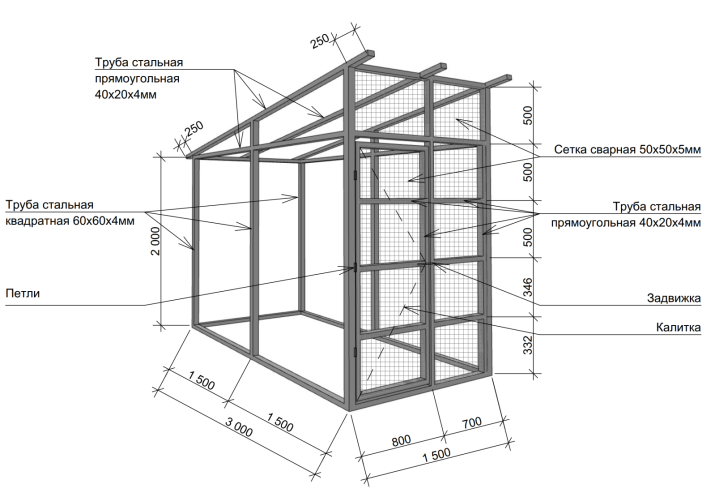                             ЛОКАЛЬНЫЙ СМЕТНЫЙ РАСЧЕТ (СМЕТА)                            ЛОКАЛЬНЫЙ СМЕТНЫЙ РАСЧЕТ (СМЕТА)                            ЛОКАЛЬНЫЙ СМЕТНЫЙ РАСЧЕТ (СМЕТА)                            ЛОКАЛЬНЫЙ СМЕТНЫЙ РАСЧЕТ (СМЕТА)                            ЛОКАЛЬНЫЙ СМЕТНЫЙ РАСЧЕТ (СМЕТА)                            ЛОКАЛЬНЫЙ СМЕТНЫЙ РАСЧЕТ (СМЕТА)                            ЛОКАЛЬНЫЙ СМЕТНЫЙ РАСЧЕТ (СМЕТА)                            ЛОКАЛЬНЫЙ СМЕТНЫЙ РАСЧЕТ (СМЕТА)                            ЛОКАЛЬНЫЙ СМЕТНЫЙ РАСЧЕТ (СМЕТА)                            ЛОКАЛЬНЫЙ СМЕТНЫЙ РАСЧЕТ (СМЕТА)                            ЛОКАЛЬНЫЙ СМЕТНЫЙ РАСЧЕТ (СМЕТА)                            ЛОКАЛЬНЫЙ СМЕТНЫЙ РАСЧЕТ (СМЕТА)                            ЛОКАЛЬНЫЙ СМЕТНЫЙ РАСЧЕТ (СМЕТА)                              Выполнение работ по устройству вольеров в приюте для безнадзорных и бродячих животных по ул. Гастелло 32 "А" в городе Югорске                              Выполнение работ по устройству вольеров в приюте для безнадзорных и бродячих животных по ул. Гастелло 32 "А" в городе Югорске                              Выполнение работ по устройству вольеров в приюте для безнадзорных и бродячих животных по ул. Гастелло 32 "А" в городе Югорске                              Выполнение работ по устройству вольеров в приюте для безнадзорных и бродячих животных по ул. Гастелло 32 "А" в городе Югорске                              Выполнение работ по устройству вольеров в приюте для безнадзорных и бродячих животных по ул. Гастелло 32 "А" в городе Югорске                              Выполнение работ по устройству вольеров в приюте для безнадзорных и бродячих животных по ул. Гастелло 32 "А" в городе Югорске                              Выполнение работ по устройству вольеров в приюте для безнадзорных и бродячих животных по ул. Гастелло 32 "А" в городе Югорске                              Выполнение работ по устройству вольеров в приюте для безнадзорных и бродячих животных по ул. Гастелло 32 "А" в городе Югорске                              Выполнение работ по устройству вольеров в приюте для безнадзорных и бродячих животных по ул. Гастелло 32 "А" в городе Югорске                              Выполнение работ по устройству вольеров в приюте для безнадзорных и бродячих животных по ул. Гастелло 32 "А" в городе Югорске                              Выполнение работ по устройству вольеров в приюте для безнадзорных и бродячих животных по ул. Гастелло 32 "А" в городе Югорске                              Выполнение работ по устройству вольеров в приюте для безнадзорных и бродячих животных по ул. Гастелло 32 "А" в городе Югорске                              Выполнение работ по устройству вольеров в приюте для безнадзорных и бродячих животных по ул. Гастелло 32 "А" в городе Югорске (наименование работ и затрат) (наименование работ и затрат) (наименование работ и затрат) (наименование работ и затрат) (наименование работ и затрат) (наименование работ и затрат) (наименование работ и затрат) (наименование работ и затрат) (наименование работ и затрат) (наименование работ и затрат) (наименование работ и затрат) (наименование работ и затрат) (наименование работ и затрат)№ п/пОбоснованиеНаименование работ и затратЕдиница измеренияКоличествоКоличествоКоличествоСметная стоимость, руб.Сметная стоимость, руб.Сметная стоимость, руб.Сметная стоимость, руб.Сметная стоимость, руб.№ п/пОбоснованиеНаименование работ и затратЕдиница измеренияна единицу измерениякоэффициентывсего с учетом коэффициентовна единицу измерения в базисном уровне цениндексна единицу измерения в текущем уровне ценкоэффициентывсего в текущем уровне цен123456789101112Раздел 1. ВольерыРаздел 1. ВольерыОснованиеОснование1ГЭСН01-01-012-19Разработка грунта экскаваторами с погрузкой на автомобили-самосвалы, вместимость ковша 1 (1-1,2) м3, группа грунтов: 11000 м30,02710,027Объем=(3*1,5*0,3*20) / 1000Объем=(3*1,5*0,3*20) / 1000Объем=(3*1,5*0,3*20) / 1000Объем=(3*1,5*0,3*20) / 1000Объем=(3*1,5*0,3*20) / 1000Объем=(3*1,5*0,3*20) / 10001ОТ(ЗТ)чел.-ч0,1490459,691-100-20Средний разряд работы 2,0чел.-ч5,520,14904400,4759,692ЭМ776,54ОТм(ЗТм)чел.-ч0,432285,6991.01.01-035Бульдозеры, мощность 79 кВт (108 л.с.)маш.час40,108887,541,741 544,32166,794-100-060ОТм(Зтм) Средний разряд машинистов 6 чел.-ч40,108661,3271,4291.01.05-087Экскаваторы одноковшовые дизельные на гусеничном ходу, объем ковша 1,0 м3маш.час120,3241 881,95609,754-100-060ОТм(Зтм) Средний разряд машинистов 6 чел.-ч120,324661,32214,274М3,6402.2.05.04-2090Щебень из плотных горных пород для строительных работ М 800, фракция 20-40 ммм30,030,000812 184,442,064 499,953,64ФОТ345,38Пр/812-001.1-3НР Земляные работы, выполняемые механизированным способом%9393321,20Пр/774-001.1СП Земляные работы, выполняемые механизированным способом%4646158,87Всего по позиции59 467,781 605,63202-15-1-01-0003Перевозка грузов I класса автомобилями-самосвалами грузоподъемностью до 15 т по дорогам с усовершенствованным (асфальтобетонным, цементобетонным, железобетонным, обработанным органическим вяжущим) дорожным покрытием на расстояние 3 кмт37,8137,896,493 647,32(Перевозка грузов автотранспортом (Автомобили-самосвалы))(Перевозка грузов автотранспортом (Автомобили-самосвалы))(Перевозка грузов автотранспортом (Автомобили-самосвалы))(Перевозка грузов автотранспортом (Автомобили-самосвалы))(Перевозка грузов автотранспортом (Автомобили-самосвалы))(Перевозка грузов автотранспортом (Автомобили-самосвалы))Объем=3*1,5*0,3*1,4*20Объем=3*1,5*0,3*1,4*20Объем=3*1,5*0,3*1,4*20Объем=3*1,5*0,3*1,4*20Объем=3*1,5*0,3*1,4*20Объем=3*1,5*0,3*1,4*20Всего по позиции3 647,323ГЭСН08-01-002-01Устройство основания под фундаменты: песчаногом313,5113,5Объем=3*1,5*0,15*20Объем=3*1,5*0,15*20Объем=3*1,5*0,15*20Объем=3*1,5*0,15*20Объем=3*1,5*0,15*20Объем=3*1,5*0,15*201ОТ(ЗТ)чел.-ч10,534 294,241-100-22Средний разряд работы 2,2чел.-ч0,7810,53407,814 294,242ЭМ1 454,53ОТм(ЗТм)чел.-ч0,945534,6891.06.05-057Погрузчики одноковшовые универсальные фронтальные пневмоколесные, номинальная вместимость основного ковша 1,5 м3, грузоподъемность 3 тмаш.час0,070,9451 454,941 374,924-100-050ОТм(Зтм) Средний разряд машинистов 5 чел.-ч0,070,945565,80534,6891.08.09-024Трамбовки пневматические при работе от стационарного компрессорамаш.час0,364,8616,3879,614М105,5801.7.03.01-0001Водам30,152,02535,711,4652,14105,58Н02.3.01.02Песок для строительных работ природныйм31,114,85ФОТ4 828,92Пр/812-008.0-3НР Конструкции из кирпича и блоков%1111115 360,10Пр/774-008.0СП Конструкции из кирпича и блоков%69693 331,95Всего по позиции1 117,1215 081,084ФСБЦ-02.3.01.02-1116Песок природный для строительных работ II класс, мелкийм314,85114,85616,201,38850,3612 627,85(Материалы для строительных работ)(Материалы для строительных работ)(Материалы для строительных работ)(Материалы для строительных работ)(Материалы для строительных работ)(Материалы для строительных работ)Всего по позиции12 627,855ГЭСН27-12-010-02Устройство дорог из сборных железобетонных плит площадью: свыше 3 м2 (разм. 3х1,5х0,16)100 м30,14410,144Объем=(3*1,5*0,16*20) / 100Объем=(3*1,5*0,16*20) / 100Объем=(3*1,5*0,16*20) / 100Объем=(3*1,5*0,16*20) / 100Объем=(3*1,5*0,16*20) / 100Объем=(3*1,5*0,16*20) / 1001ОТ(ЗТ)чел.-ч20,090888 636,271-100-28Средний разряд работы 2,8чел.-ч139,5220,09088429,868 636,272ЭМ9 788,06ОТм(ЗТм)чел.-ч4,952163 273,8691.01.02-004Автогрейдеры среднего типа, мощность 99 кВт (135 л.с.)маш.час0,660,095041 299,641,461 897,47180,344-100-060ОТм(Зтм) Средний разряд машинистов 6 чел.-ч0,660,09504661,3262,8591.05.05-015Краны на автомобильном ходу, грузоподъемность 16 тмаш.час33,654,84561 978,259 585,814-100-060ОТм(Зтм) Средний разряд машинистов 6 чел.-ч33,654,8456661,323 204,4991.06.05-011Погрузчики одноковшовые универсальные фронтальные пневмоколесные, номинальная вместимость основного ковша 2,6 м3, грузоподъемность 5 тмаш.час0,080,011521 901,8121,914-100-050ОТм(Зтм) Средний разряд машинистов 5 чел.-ч0,080,01152565,806,524М0,0002.3.01.02-1118Песок природный для строительных работ II класс, среднийм31,180,169920,000,00П,Н05.1.01.13Плиты сборные железобетонныем300ФОТ11 910,13Пр/812-021.0-3НР Автомобильные дороги%14814817 626,99Пр/774-021.0СП Автомобильные дороги%13413415 959,57Всего по позиции383 921,8855 284,756ФСБЦ-05.1.08.06-0062Плиты дорожные железобетонные, объем до 1 м3, бетон В22,5, расход арматуры от 100 до 150 кг/м3м314,4114,413 889,251,419 444,95280 007,28(Материалы для строительных работ)(Материалы для строительных работ)(Материалы для строительных работ)(Материалы для строительных работ)(Материалы для строительных работ)(Материалы для строительных работ)Объем=3*1,5*0,16*20Объем=3*1,5*0,16*20Объем=3*1,5*0,16*20Объем=3*1,5*0,16*20Объем=3*1,5*0,16*20Объем=3*1,5*0,16*20Всего по позиции280 007,28КаркасКаркасКаркасКаркасКаркасКаркасКаркасКаркас7ГЭСН09-08-001-01Установка металлических столбов высотой до 4 м: с погружением в бетонное основание100 шт1,211,2Объем=(6*20) / 100Объем=(6*20) / 100Объем=(6*20) / 100Объем=(6*20) / 100Объем=(6*20) / 100Объем=(6*20) / 1001ОТ(ЗТ)чел.-ч42,76818 698,601-100-30Средний разряд работы 3,0чел.-ч35,6442,768437,2118 698,602ЭМ43 051,29ОТм(ЗТм)чел.-ч26,97615 191,6091.04.01-031Машины бурильно-крановые на автомобильном ходу, диаметр бурения до 800 мм, глубина бурения до 5 ммаш.час10,9313,1162 070,8527 161,274-100-050ОТм(Зтм) Средний разряд машинистов 5 чел.-ч10,9313,116565,807 421,0391.14.01-003Автобетоносмесители, объем барабана 6 м3маш.час10,7412,8881 184,6415 267,644-100-050ОТм(Зтм) Средний разряд машинистов 5 чел.-ч10,7412,888565,807 292,0391.14.02-001Автомобили бортовые, грузоподъемность до 5 тмаш.час0,810,972640,31622,384-100-040ОТм(Зтм) Средний разряд машинистов 4 чел.-ч0,810,972492,32478,544М3 859,6611.1.03.01-0001Бруски строганные хвойных пород (сосна, ель), размеры 50х50 мм, сорт АВм30,139750,167720 734,491,1123 015,283 859,66Н04.1.02.05Смеси бетонные тяжелого бетонам36,347,608Н07.2.07.11Стойки металлические опорныешт100120ФОТ33 890,20Пр/812-009.0-3НР Строительные металлические конструкции%949431 856,79Пр/774-009.0СП Строительные металлические конструкции%626221 011,92Всего по позиции111 391,55133 669,868ФСБЦ-04.1.02.05-0005Смеси бетонные тяжелого бетона (БСТ), класс В12,5 (М150)м37,60817,6084 693,992,3811 171,7084 994,29(Материалы для строительных работ)(Материалы для строительных работ)(Материалы для строительных работ)(Материалы для строительных работ)(Материалы для строительных работ)(Материалы для строительных работ)Всего по позиции84 994,299ФСБЦ-23.3.08.01-0050Трубы стальные электросварные квадратные, размеры 60х60 мм, толщина стенки 4 ммт2,250612,250657 361,501,0962 524,04140 716,60(Материалы для строительных работ)(Материалы для строительных работ)(Материалы для строительных работ)(Материалы для строительных работ)(Материалы для строительных работ)(Материалы для строительных работ)Объем=16,5*20*6,82/1000Объем=16,5*20*6,82/1000Объем=16,5*20*6,82/1000Объем=16,5*20*6,82/1000Объем=16,5*20*6,82/1000Объем=16,5*20*6,82/1000Всего по позиции140 716,6010ГЭСН09-05-002-01Электродуговая сварка при монтаже одноэтажных производственных зданий: каркасов в целом10 т0,2810,28Объем=(0,14*20) / 10Объем=(0,14*20) / 10Объем=(0,14*20) / 10Объем=(0,14*20) / 10Объем=(0,14*20) / 10Объем=(0,14*20) / 101ОТ(ЗТ)чел.-ч8,2885 243,491-100-57Средний разряд работы 5,7чел.-ч29,68,288632,665 243,492ЭМ278,74ОТм(ЗТм)чел.-ч0,00562,7691.14.02-001Автомобили бортовые, грузоподъемность до 5 тмаш.час0,020,0056640,313,594-100-040ОТм(Зтм) Средний разряд машинистов 4 чел.-ч0,020,0056492,322,7691.17.04-171Аппараты сварочные для ручной дуговой сварки, сварочный ток до 500 Амаш.час28,78,03651,100,6734,24275,154М1 801,1001.7.03.04-0001ЭлектроэнергиякВт-ч31,178,72766,4256,0301.7.11.07-0036Электроды сварочные для сварки низколегированных и углеродистых сталей Э46, диаметр 4 ммкг4211,76142,681,04148,391 745,07ФОТ5 246,25Пр/812-009.0-3НР Строительные металлические конструкции%94944 931,48Пр/774-009.0СП Строительные металлические конструкции%62623 252,68Всего по позиции55 393,7515 510,2511ФСБЦ-08.1.02.17-0089Сетка стальная сварная из арматурной проволоки без покрытия, диаметр проволоки 4 мм, размер ячейки 50х50 ммм284184218,091,22266,0722 349,88(Материалы для строительных работ)(Материалы для строительных работ)(Материалы для строительных работ)(Материалы для строительных работ)(Материалы для строительных работ)(Материалы для строительных работ)Объем=4,2*20Объем=4,2*20Объем=4,2*20Объем=4,2*20Объем=4,2*20Объем=4,2*20Всего по позиции22 349,8812ФСБЦ-08.3.08.02-1096Уголок стальной горячекатаный равнополочный, марка стали 09Г2С, 12Г2С, ширина полок 50-90 мм, толщина полки 3-9 мм // Уголок горячекатанный размер 50х50х5 ммт0,2035810,2035873 435,000,8260 216,7012 258,92(Материалы для строительных работ)(Материалы для строительных работ)(Материалы для строительных работ)(Материалы для строительных работ)(Материалы для строительных работ)(Материалы для строительных работ)Объем=3,77*2,7*20/1000Объем=3,77*2,7*20/1000Объем=3,77*2,7*20/1000Объем=3,77*2,7*20/1000Объем=3,77*2,7*20/1000Объем=3,77*2,7*20/1000Всего по позиции12 258,9213ФСБЦ-23.3.08.02-0001
применительноТрубы стальные бесшовные горячедеформированные и холоднодеформированные прямоугольные, наружный размер 50х25 мм, толщина стенки 2,5 мм // Трубы стальные прямоугольные размером 60х40 мм, толщина стенки 4 ммт0,752110,752154 976,261,2669 270,0952 098,03(Материалы для строительных работ)(Материалы для строительных работ)(Материалы для строительных работ)(Материалы для строительных работ)(Материалы для строительных работ)(Материалы для строительных работ)Объем=6,9*20*5,45/1000Объем=6,9*20*5,45/1000Объем=6,9*20*5,45/1000Объем=6,9*20*5,45/1000Объем=6,9*20*5,45/1000Объем=6,9*20*5,45/1000Всего по позиции52 098,0314ГЭСН07-01-055-09Устройство калиток: без установки столбов при металлических оградах и оградах из панелей100 шт0,210,2Объем=(1*20) / 100Объем=(1*20) / 100Объем=(1*20) / 100Объем=(1*20) / 100Объем=(1*20) / 100Объем=(1*20) / 1001ОТ(ЗТ)чел.-ч14,26 208,381-100-30Средний разряд работы 3,0чел.-ч7114,2437,216 208,382ЭМ81,56ОТм(ЗТм)чел.-ч0,06833,4891.14.02-001Автомобили бортовые, грузоподъемность до 5 тмаш.час0,340,068640,3143,544-100-040ОТм(Зтм) Средний разряд машинистов 4 чел.-ч0,340,068492,3233,4891.17.04-233Аппараты сварочные для ручной дуговой сварки, сварочный ток до 350 Амаш.час11,62,3224,460,6716,3938,024М616,5001.7.11.07-0054Электроды сварочные для сварки низколегированных и углеродистых сталей АНО-6, Э42, диаметр 6 ммт0,020,004148 198,021,04154 125,94616,50Н08.1.06.05Полотна калитокшт10020ФОТ6 241,86Пр/812-007.0-3НР Бетонные и железобетонные сборные конструкции и работы в строительстве%1111116 928,46Пр/774-007.0СП Бетонные и железобетонные сборные конструкции и работы в строительстве%73734 556,56Всего по позиции92 124,7018 424,9415ФСБЦ-01.7.04.09-0037Петля накладная окрашенная, тип ПН, высота 130 ммшт6016083,341,21100,846 050,40(Материалы для строительных работ)(Материалы для строительных работ)(Материалы для строительных работ)(Материалы для строительных работ)(Материалы для строительных работ)(Материалы для строительных работ)Объем=3*20Объем=3*20Объем=3*20Объем=3*20Объем=3*20Объем=3*20Всего по позиции6 050,4016ФСБЦ-01.7.04.03-0001Задвижка накладнаяшт2012039,111,3753,581 071,60(Материалы для строительных работ)(Материалы для строительных работ)(Материалы для строительных работ)(Материалы для строительных работ)(Материалы для строительных работ)(Материалы для строительных работ)Объем=1*20Объем=1*20Объем=1*20Объем=1*20Объем=1*20Объем=1*20Всего по позиции1 071,6017ГЭСН13-03-002-04Огрунтовка металлических поверхностей за один раз: грунтовкой ГФ-021100 м20,53410,534Объем=(2,67*20) / 100Объем=(2,67*20) / 100Объем=(2,67*20) / 100Объем=(2,67*20) / 100Объем=(2,67*20) / 100Объем=(2,67*20) / 1001ОТ(ЗТ)чел.-ч2,835541 541,821-100-47Средний разряд работы 4,7чел.-ч5,312,83554543,751 541,822ЭМ18,21ОТм(ЗТм)чел.-ч0,010685,6591.06.03-060Лебедки электрические тяговым усилием до 5,79 кН (0,59 т)маш.час0,010,005346,621,5510,260,0591.06.05-011Погрузчики одноковшовые универсальные фронтальные пневмоколесные, номинальная вместимость основного ковша 2,6 м3, грузоподъемность 5 тмаш.час0,010,005341 901,8110,164-100-050ОТм(Зтм) Средний разряд машинистов 5 чел.-ч0,010,00534565,803,0291.14.02-001Автомобили бортовые, грузоподъемность до 5 тмаш.час0,010,00534640,313,424-100-040ОТм(Зтм) Средний разряд машинистов 4 чел.-ч0,010,00534492,322,6391.21.01-012Агрегаты окрасочные высокого давления для окраски поверхностей конструкций, мощность 1 кВтмаш.час1,120,598085,671,357,654,584М493,0914.4.01.01-0003Грунтовка ГФ-021т0,0090,00480651 280,151,6986 663,45416,5014.5.09.02-0002Ксилол нефтяной, марка Ат0,00150,00080175 885,631,2695 615,8976,59ФОТ1 547,47Пр/812-013.0-3НР Защита строительных конструкций и оборудования от коррозии%95951 470,10Пр/774-013.0СП Защита строительных конструкций и оборудования от коррозии%5151789,21Всего по позиции8 086,294 318,0818ГЭСН13-03-004-26Окраска металлических огрунтованных поверхностей: эмалью ПФ-115100 м20,53410,534Объем=(2,67*20) / 100Объем=(2,67*20) / 100Объем=(2,67*20) / 100Объем=(2,67*20) / 100Объем=(2,67*20) / 100Объем=(2,67*20) / 1001ОТ(ЗТ)чел.-ч1,13742528,631-100-35Средний разряд работы 3,5чел.-ч2,131,13742464,76528,632ЭМ16,29ОТм(ЗТм)чел.-ч0,010685,6591.06.03-060Лебедки электрические тяговым усилием до 5,79 кН (0,59 т)маш.час0,010,005346,621,5510,260,0591.06.05-011Погрузчики одноковшовые универсальные фронтальные пневмоколесные, номинальная вместимость основного ковша 2,6 м3, грузоподъемность 5 тмаш.час0,010,005341 901,8110,164-100-050ОТм(Зтм) Средний разряд машинистов 5 чел.-ч0,010,00534565,803,0291.14.02-001Автомобили бортовые, грузоподъемность до 5 тмаш.час0,010,00534640,313,424-100-040ОТм(Зтм) Средний разряд машинистов 4 чел.-ч0,010,00534492,322,6391.21.01-012Агрегаты окрасочные высокого давления для окраски поверхностей конструкций, мощность 1 кВтмаш.час0,650,34715,671,357,652,664М527,4714.4.04.08-0001Эмаль ПФ-115, цветная, белыйт0,0090,00480660 045,351,6397 873,92470,3814.5.09.11-0102Уайт-спириткг1,40,747660,601,2676,3657,09ФОТ534,28Пр/812-013.0-3НР Защита строительных конструкций и оборудования от коррозии%9595507,57Пр/774-013.0СП Защита строительных конструкций и оборудования от коррозии%5151272,48Всего по позиции3 479,571 858,09КровляКровляКровляКровляКровляКровляКровляКровля19ГЭСНр58-01-012-02Устройство обрешетки с прозорами из досок и брусков под кровлю: из листовой стали100 м20,96610,966Объем=(4,83*20) / 100Объем=(4,83*20) / 100Объем=(4,83*20) / 100Объем=(4,83*20) / 100Объем=(4,83*20) / 100Объем=(4,83*20) / 1001ОТ(ЗТ)чел.-ч18,923947 717,371-100-22Средний разряд работы 2,2чел.-ч19,5918,92394407,817 717,372ЭМ137,48ОТм(ЗТм)чел.-ч0,49266225,5191.06.06-048Подъемники одномачтовые, грузоподъемность до 500 кг, высота подъема 45 ммаш.час0,320,3091237,321,7364,5619,964-100-030ОТм(Зтм) Средний разряд машинистов 3 чел.-ч0,320,30912437,21135,1591.14.02-001Автомобили бортовые, грузоподъемность до 5 тмаш.час0,190,18354640,31117,524-100-040ОТм(Зтм) Средний разряд машинистов 4 чел.-ч0,190,18354492,3290,364М19 589,2901.7.15.06-0111Гвозди строительныет0,0060,00579670 296,201,2185 058,40493,0011.1.03.05-0065Доска необрезная хвойных пород, естественной влажности, длина 2-6,5 м, ширина 100-250, толщина 30-50 мм, сорт IIIм31,471,420027 555,001,7813 447,9019 096,29ФОТ7 942,88Пр/812-092.0-3НР Крыши, кровли (ремонтно-строительные)%91917 228,02Пр/774-092.0СП Крыши, кровли (ремонтно-строительные)%46463 653,72Всего по позиции39 908,2738 551,3920ФСБЦ-11.1.03.05-0061Доска необрезная хвойных пород, естественной влажности, длина 2-6,5 м, ширина 100-250, толщина 25 мм, сорт IIIм30,82510,8257 555,001,7813 447,9011 094,52(Материалы для строительных работ)(Материалы для строительных работ)(Материалы для строительных работ)(Материалы для строительных работ)(Материалы для строительных работ)(Материалы для строительных работ)Объем=0,1*0,025*16,5*20Объем=0,1*0,025*16,5*20Объем=0,1*0,025*16,5*20Объем=0,1*0,025*16,5*20Объем=0,1*0,025*16,5*20Объем=0,1*0,025*16,5*20Всего по позиции11 094,5221ГЭСН12-01-033-01Монтаж кровли из профилированного листа для объектов непроизводственного назначения: простой100 м20,96610,966Объем=(4,83*20) / 100Объем=(4,83*20) / 100Объем=(4,83*20) / 100Объем=(4,83*20) / 100Объем=(4,83*20) / 100Объем=(4,83*20) / 1001ОТ(ЗТ)чел.-ч31,298414 028,881-100-32Средний разряд работы 3,2чел.-ч32,431,2984448,2314 028,882ЭМ371,12ОТм(ЗТм)чел.-ч0,30912179,9491.05.01-017Краны башенные, грузоподъемность 8 тмаш.час0,050,0483622,621,631 014,8749,024-100-060ОТм(Зтм) Средний разряд машинистов 6 чел.-ч0,050,0483661,3231,9491.05.05-015Краны на автомобильном ходу, грузоподъемность 16 тмаш.час0,120,115921 978,25229,324-100-060ОТм(Зтм) Средний разряд машинистов 6 чел.-ч0,120,11592661,3276,6691.14.02-001Автомобили бортовые, грузоподъемность до 5 тмаш.час0,150,1449640,3192,784-100-040ОТм(Зтм) Средний разряд машинистов 4 чел.-ч0,150,1449492,3271,344М559,3501.7.03.04-0001ЭлектроэнергиякВт-ч3,78563,65688966,4223,4801.7.15.08-0011Заклепки комбинированные для соединения профилированного стального настила и разнообразных листовых деталейт0,00050,000483199 827,161,21241 790,86116,7801.7.15.14-0083Шурупы самонарезающие стальные оцинкованные кровельные с шестигранной головкой и шайбой, наконечник сверло, диаметр 4,8 мм, длина 50 ммт0,00150,001449239 032,391,21289 229,19419,09П,Н08.1.02.07Дополнительные элементы кровли из профлиста: коньки, разжелобки и проч.шт00П,Н08.3.09.01Стальной гнутый профиль (профилированный настил)т00ФОТ14 208,82Пр/812-012.0-3НР Кровли%11011015 629,70Пр/774-012.0СП Кровли%57578 099,03Всего по позиции40 236,0538 868,0222ФСБЦ-08.3.09.01-0084
применительноПрофнастил оцинкованный С8-1150-0,55 // Профнастил оцинкованный С8-1150-0,45м21111111475,430,95451,6650 134,26(Материалы для строительных работ)(Материалы для строительных работ)(Материалы для строительных работ)(Материалы для строительных работ)(Материалы для строительных работ)(Материалы для строительных работ)Объем=5,55*20Объем=5,55*20Объем=5,55*20Объем=5,55*20Объем=5,55*20Объем=5,55*20Всего по позиции50 134,26ОбшивкаОбшивкаОбшивкаОбшивкаОбшивкаОбшивкаОбшивкаОбшивка23ГЭСН10-01-014-02Устройство чистых перегородок: дощатых однослойных100 м21,211,2Объем=(6*20) / 100Объем=(6*20) / 100Объем=(6*20) / 100Объем=(6*20) / 100Объем=(6*20) / 100Объем=(6*20) / 1001ОТ(ЗТ)чел.-ч142,859 284,851-100-24Средний разряд работы 2,4чел.-ч119142,8415,1659 284,852ЭМ2 566,11ОТм(ЗТм)чел.-ч1,7761 054,8591.05.05-015Краны на автомобильном ходу, грузоподъемность 16 тмаш.час0,891,0681 978,252 112,774-100-060ОТм(Зтм) Средний разряд машинистов 6 чел.-ч0,891,068661,32706,2991.14.02-001Автомобили бортовые, грузоподъемность до 5 тмаш.час0,590,708640,31453,344-100-040ОТм(Зтм) Средний разряд машинистов 4 чел.-ч0,590,708492,32348,564М104 266,5601.7.03.04-0001ЭлектроэнергиякВт-ч0,75460,905526,425,8101.7.15.06-0122Гвозди стальные строительные, диаметр 1,8 мм, длина 50-60 ммт0,00420,0050476 110,201,2192 093,34464,1511.1.03.01-0062Бруски обрезные хвойных пород (ель, сосна), естественной влажности, длина 2-6,5 м, ширина 20-90 мм, толщина 20-90 мм, сорт IIм30,190,22816 496,031,1118 310,594 174,8111.1.03.06-0074Доска обрезная хвойных пород, естественной влажности, длина 2-6,5 м, ширина 100-250 мм, толщина 30-40 мм, сорт IIм34,65,5210 082,681,7817 947,1799 068,3814.5.06.03-0002Паста антисептическаят0,00320,0038498 039,571,47144 118,17553,41ФОТ60 339,70Пр/812-010.0-3НР Деревянные конструкции%10910965 770,27Пр/774-010.0СП Деревянные конструкции%555533 186,84Всего по позиции221 774,57266 129,4824ФСБЦ-11.1.03.06-0078Доска обрезная хвойных пород, естественной влажности, длина 2-6,5 м, ширина 100-250 мм, толщина 44-50 мм, сорт IIм30,910,910 082,681,7817 947,1716 152,45(Материалы для строительных работ)(Материалы для строительных работ)(Материалы для строительных работ)(Материалы для строительных работ)(Материалы для строительных работ)(Материалы для строительных работ)Объем=0,1*0,05*9*20Объем=0,1*0,05*9*20Объем=0,1*0,05*9*20Объем=0,1*0,05*9*20Объем=0,1*0,05*9*20Объем=0,1*0,05*9*20Всего по позиции16 152,4525ФСБЦ-11.1.03.06-0070Доска обрезная хвойных пород, естественной влажности, длина 2-6,5 м, ширина 100-250 мм, толщина 25 мм, сорт IIм331310 082,681,7817 947,1753 841,51(Материалы для строительных работ)(Материалы для строительных работ)(Материалы для строительных работ)(Материалы для строительных работ)(Материалы для строительных работ)(Материалы для строительных работ)Объем=0,1*0,025*60*20Объем=0,1*0,025*60*20Объем=0,1*0,025*60*20Объем=0,1*0,025*60*20Объем=0,1*0,025*60*20Объем=0,1*0,025*60*20Всего по позиции53 841,51ПолыПолыПолыПолыПолыПолыПолыПолыПолыПолыПолыПолы26ГЭСН11-01-012-01Укладка лаг: по кирпичным столбикам100 м20,8410,84Объем=(4,2*20) / 100Объем=(4,2*20) / 100Объем=(4,2*20) / 100Объем=(4,2*20) / 100Объем=(4,2*20) / 100Объем=(4,2*20) / 1001ОТ(ЗТ)чел.-ч37,54816 416,361-100-30Средний разряд работы 3,0чел.-ч44,737,548437,2116 416,362ЭМ481,82ОТм(ЗТм)чел.-ч0,5208265,0491.06.05-011Погрузчики одноковшовые универсальные фронтальные пневмоколесные, номинальная вместимость основного ковша 2,6 м3, грузоподъемность 5 тмаш.час0,140,11761 901,81223,654-100-050ОТм(Зтм) Средний разряд машинистов 5 чел.-ч0,140,1176565,8066,5491.14.02-001Автомобили бортовые, грузоподъемность до 5 тмаш.час0,480,4032640,31258,174-100-040ОТм(Зтм) Средний разряд машинистов 4 чел.-ч0,480,4032492,32198,504М58 493,9501.3.05.23-0129Натрий фтористый технический, марка А, сорт Iт0,00340,002856192 326,101,26242 330,89692,1001.7.03.01-0001Водам30,070,058835,711,4652,143,0701.7.03.04-0001ЭлектроэнергиякВт-ч0,3150,26466,421,7001.7.15.06-0122Гвозди стальные строительные, диаметр 1,8 мм, длина 50-60 ммт0,00160,00134476 110,201,2192 093,34123,7706.1.01.05-0035Кирпич керамический полнотелый одинарный, размеры 250х120х65 мм, марка 1001000 шт0,510,428414 803,891,319 245,068 244,5811.1.01.09-0002Лаги из лиственницы для устройств полов антисептированные, толщина 40-60 мм, ширина 100-150 ммм31,180,991225 835,001,7845 986,3045 581,6211.1.03.06-0071Доска обрезная хвойных пород, естественной влажности, длина 2-6,5 м, ширина 100-250 мм, толщина 25 мм, сорт IIIм30,240,201612 244,222 468,4312.1.02.06-0012Рубероид кровельный РКК-350м22319,3247,571,571,361 378,68Н04.3.01.09Раствор готовый кладочный тяжелый цементныйм30,280,2352ФОТ16 681,40Пр/812-011.0-3НР Полы%11311318 849,98Пр/774-011.0СП Полы%656510 842,91Всего по позиции125 416,74105 350,0627ФСБЦ-11.1.03.06-0078Доска обрезная хвойных пород, естественной влажности, длина 2-6,5 м, ширина 100-250 мм, толщина 44-50 мм, сорт IIм30,610,610 082,681,7817 947,1710 768,30(Материалы для строительных работ)(Материалы для строительных работ)(Материалы для строительных работ)(Материалы для строительных работ)(Материалы для строительных работ)(Материалы для строительных работ)Объем=0,1*0,05*6*20Объем=0,1*0,05*6*20Объем=0,1*0,05*6*20Объем=0,1*0,05*6*20Объем=0,1*0,05*6*20Объем=0,1*0,05*6*20Всего по позиции10 768,3028ГЭСН11-01-033-02Устройство покрытий: дощатых толщиной 36 мм100 м20,8410,84Объем=(4,2*20) / 100Объем=(4,2*20) / 100Объем=(4,2*20) / 100Объем=(4,2*20) / 100Объем=(4,2*20) / 100Объем=(4,2*20) / 1001ОТ(ЗТ)чел.-ч50,48422 072,111-100-30Средний разряд работы 3,0чел.-ч60,150,484437,2122 072,112ЭМ685,56ОТм(ЗТм)чел.-ч1,5624734,0191.06.06-048Подъемники одномачтовые, грузоподъемность до 500 кг, высота подъема 45 ммаш.час0,760,638437,321,7364,5641,224-100-030ОТм(Зтм) Средний разряд машинистов 3 чел.-ч0,760,6384437,21279,1191.14.02-001Автомобили бортовые, грузоподъемность до 5 тмаш.час1,10,924640,31591,654-100-040ОТм(Зтм) Средний разряд машинистов 4 чел.-ч1,10,924492,32454,9091.21.07-001Машины для острожки деревянных половмаш.час2,72,26817,211,3523,2352,694М98 276,0901.7.03.04-0001ЭлектроэнергиякВт-ч0,630,52926,423,4001.7.15.06-0111Гвозди строительныет0,02620,02200870 296,201,2185 058,401 871,9711.1.01.04-0026Доска для покрытия полов шпунтованная из древесины хвойных пород, толщина 35 мм, ширина без гребня 100-140 ммм33,713,116423 084,601,3430 933,3696 400,72ФОТ22 806,12Пр/812-011.0-3НР Полы%11311325 770,92Пр/774-011.0СП Полы%656514 823,98Всего по позиции193 288,89162 362,6729ФСБЦ-11.1.03.06-0074Доска обрезная хвойных пород, естественной влажности, длина 2-6,5 м, ширина 100-250 мм, толщина 30-40 мм, сорт IIм33,22813,22810 082,681,7817 947,1757 933,46(Материалы для строительных работ)(Материалы для строительных работ)(Материалы для строительных работ)(Материалы для строительных работ)(Материалы для строительных работ)(Материалы для строительных работ)Объем=0,1*0,04*40,35*20Объем=0,1*0,04*40,35*20Объем=0,1*0,04*40,35*20Объем=0,1*0,04*40,35*20Объем=0,1*0,04*40,35*20Объем=0,1*0,04*40,35*20Всего по позиции57 933,46Итоги по разделу 1 Вольеры :Итоги по разделу 1 Вольеры :Итоги по разделу 1 Вольеры :Итоги по разделу 1 Вольеры :Итоги по разделу 1 Вольеры :Итоги по разделу 1 Вольеры :     Итого прямые затраты (справочно)     Итого прямые затраты (справочно)     Итого прямые затраты (справочно)     Итого прямые затраты (справочно)     Итого прямые затраты (справочно)     Итого прямые затраты (справочно)1 350 569,671 350 569,671 350 569,671 350 569,67          в том числе:          в том числе:          в том числе:          в том числе:          в том числе:          в том числе:               Оплата труда рабочих               Оплата труда рабочих               Оплата труда рабочих               Оплата труда рабочих               Оплата труда рабочих               Оплата труда рабочих164 730,69164 730,69164 730,69164 730,69               Эксплуатация машин               Эксплуатация машин               Эксплуатация машин               Эксплуатация машин               Эксплуатация машин               Эксплуатация машин59 707,3159 707,3159 707,3159 707,31               Оплата труда машинистов (Отм)               Оплата труда машинистов (Отм)               Оплата труда машинистов (Отм)               Оплата труда машинистов (Отм)               Оплата труда машинистов (Отм)               Оплата труда машинистов (Отм)21 792,7221 792,7221 792,7221 792,72               Материалы               Материалы               Материалы               Материалы               Материалы               Материалы1 100 691,631 100 691,631 100 691,631 100 691,63               Перевозка               Перевозка               Перевозка               Перевозка               Перевозка               Перевозка3 647,323 647,323 647,323 647,32     Строительные работы     Строительные работы     Строительные работы     Строительные работы     Строительные работы     Строительные работы1 672 760,971 672 760,971 672 760,971 672 760,97          Строительные работы          Строительные работы          Строительные работы          Строительные работы          Строительные работы          Строительные работы1 669 113,651 669 113,651 669 113,651 669 113,65               в том числе:               в том числе:               в том числе:               в том числе:               в том числе:               в том числе:                    оплата труда                    оплата труда                    оплата труда                    оплата труда                    оплата труда                    оплата труда164 730,69164 730,69164 730,69164 730,69                    эксплуатация машин и механизмов                    эксплуатация машин и механизмов                    эксплуатация машин и механизмов                    эксплуатация машин и механизмов                    эксплуатация машин и механизмов                    эксплуатация машин и механизмов59 707,3159 707,3159 707,3159 707,31                    оплата труда машинистов (Отм)                    оплата труда машинистов (Отм)                    оплата труда машинистов (Отм)                    оплата труда машинистов (Отм)                    оплата труда машинистов (Отм)                    оплата труда машинистов (Отм)21 792,7221 792,7221 792,7221 792,72                    материалы                    материалы                    материалы                    материалы                    материалы                    материалы1 100 691,631 100 691,631 100 691,631 100 691,63                    накладные расходы                    накладные расходы                    накладные расходы                    накладные расходы                    накладные расходы                    накладные расходы202 251,58202 251,58202 251,58202 251,58                    сметная прибыль                    сметная прибыль                    сметная прибыль                    сметная прибыль                    сметная прибыль                    сметная прибыль119 939,72119 939,72119 939,72119 939,72          Перевозка          Перевозка          Перевозка          Перевозка          Перевозка          Перевозка3 647,323 647,323 647,323 647,32     Итого ФОТ (справочно)     Итого ФОТ (справочно)     Итого ФОТ (справочно)     Итого ФОТ (справочно)     Итого ФОТ (справочно)     Итого ФОТ (справочно)186 523,41186 523,41186 523,41186 523,41     Итого накладные расходы (справочно)     Итого накладные расходы (справочно)     Итого накладные расходы (справочно)     Итого накладные расходы (справочно)     Итого накладные расходы (справочно)     Итого накладные расходы (справочно)202 251,58202 251,58202 251,58202 251,58     Итого сметная прибыль (справочно)     Итого сметная прибыль (справочно)     Итого сметная прибыль (справочно)     Итого сметная прибыль (справочно)     Итого сметная прибыль (справочно)     Итого сметная прибыль (справочно)119 939,72119 939,72119 939,72119 939,72  Итого по разделу 1 Вольеры  Итого по разделу 1 Вольеры  Итого по разделу 1 Вольеры  Итого по разделу 1 Вольеры  Итого по разделу 1 Вольеры  Итого по разделу 1 Вольеры1 672 760,971 672 760,971 672 760,971 672 760,97  Справочно  Справочно  Справочно  Справочно  Справочно  Справочно       затраты труда рабочих       затраты труда рабочих       затраты труда рабочих       затраты труда рабочих381,05322       затраты труда машинистов       затраты труда машинистов       затраты труда машинистов       затраты труда машинистов38,0611Раздел 2. ОграждениеРаздел 2. ОграждениеРаздел 2. ОграждениеРаздел 2. ОграждениеРаздел 2. ОграждениеРаздел 2. ОграждениеРаздел 2. ОграждениеРаздел 2. Ограждение30ГЭСН09-08-002-05Устройство заграждений из готовых металлических решетчатых панелей: высотой до 2 м // Демонтаж ограждений из 3D панелей (с сохранением)10 шт0,510,5Объем=5 / 10Объем=5 / 10Объем=5 / 10Объем=5 / 10Объем=5 / 10Объем=5 / 10Приказ от 14.07.2022 № 571/пр п.83 табл.2Демонтаж (разборка) металлических, металлокомпозитных, композитных конструкций ОЗП=0,7; ЭМ=0,7 к расх.; ЗПМ=0,7; МАТ=0 к расх.; ТЗ=0,7; ТЗМ=0,7Демонтаж (разборка) металлических, металлокомпозитных, композитных конструкций ОЗП=0,7; ЭМ=0,7 к расх.; ЗПМ=0,7; МАТ=0 к расх.; ТЗ=0,7; ТЗМ=0,7Демонтаж (разборка) металлических, металлокомпозитных, композитных конструкций ОЗП=0,7; ЭМ=0,7 к расх.; ЗПМ=0,7; МАТ=0 к расх.; ТЗ=0,7; ТЗМ=0,7Демонтаж (разборка) металлических, металлокомпозитных, композитных конструкций ОЗП=0,7; ЭМ=0,7 к расх.; ЗПМ=0,7; МАТ=0 к расх.; ТЗ=0,7; ТЗМ=0,7Демонтаж (разборка) металлических, металлокомпозитных, композитных конструкций ОЗП=0,7; ЭМ=0,7 к расх.; ЗПМ=0,7; МАТ=0 к расх.; ТЗ=0,7; ТЗМ=0,7Демонтаж (разборка) металлических, металлокомпозитных, композитных конструкций ОЗП=0,7; ЭМ=0,7 к расх.; ЗПМ=0,7; МАТ=0 к расх.; ТЗ=0,7; ТЗМ=0,71ОТ(ЗТ)чел.-ч2,48851 088,001-100-30Средний разряд работы 3,0чел.-ч7,110,72,4885437,211 088,002ЭМ40,19ОТм(ЗТм)чел.-ч0,238117,1791.14.02-001Автомобили бортовые, грузоподъемность до 5 тмаш.час0,110,70,0385640,3124,654-100-040ОТм(Зтм) Средний разряд машинистов 4 чел.-ч0,110,70,0385492,3218,9591.16.01-001Электростанции передвижные, мощность 2 кВтмаш.час0,570,70,199577,9115,544-100-040ОТм(Зтм) Средний разряд машинистов 4 чел.-ч0,570,70,1995492,3298,22Н01.5.02.01Детали крепления барьерных огражденийкомпл12000Н01.5.02.02Панель металлическая решетчатая для барьерных огражденийшт1000ФОТ1 205,17Пр/812-009.0-3НР Строительные металлические конструкции%94941 132,86Пр/774-009.0СП Строительные металлические конструкции%6262747,21Всего по позиции6 250,863 125,4331ГЭСН09-08-001-01Установка металлических столбов высотой до 4 м: с погружением в бетонное основание // Демонтаж стоек ограждения (с сохранением)100 шт0,0510,05Объем=5 / 100Объем=5 / 100Объем=5 / 100Объем=5 / 100Объем=5 / 100Объем=5 / 100Приказ от 14.07.2022 № 571/пр п.83 табл.2Демонтаж (разборка) металлических, металлокомпозитных, композитных конструкций ОЗП=0,7; ЭМ=0,7 к расх.; ЗПМ=0,7; МАТ=0 к расх.; ТЗ=0,7; ТЗМ=0,7Демонтаж (разборка) металлических, металлокомпозитных, композитных конструкций ОЗП=0,7; ЭМ=0,7 к расх.; ЗПМ=0,7; МАТ=0 к расх.; ТЗ=0,7; ТЗМ=0,7Демонтаж (разборка) металлических, металлокомпозитных, композитных конструкций ОЗП=0,7; ЭМ=0,7 к расх.; ЗПМ=0,7; МАТ=0 к расх.; ТЗ=0,7; ТЗМ=0,7Демонтаж (разборка) металлических, металлокомпозитных, композитных конструкций ОЗП=0,7; ЭМ=0,7 к расх.; ЗПМ=0,7; МАТ=0 к расх.; ТЗ=0,7; ТЗМ=0,7Демонтаж (разборка) металлических, металлокомпозитных, композитных конструкций ОЗП=0,7; ЭМ=0,7 к расх.; ЗПМ=0,7; МАТ=0 к расх.; ТЗ=0,7; ТЗМ=0,7Демонтаж (разборка) металлических, металлокомпозитных, композитных конструкций ОЗП=0,7; ЭМ=0,7 к расх.; ЗПМ=0,7; МАТ=0 к расх.; ТЗ=0,7; ТЗМ=0,71ОТ(ЗТ)чел.-ч1,2474545,381-100-30Средний разряд работы 3,0чел.-ч35,640,71,2474437,21545,382ЭМ1 255,66ОТм(ЗТм)чел.-ч0,7868443,0991.04.01-031Машины бурильно-крановые на автомобильном ходу, диаметр бурения до 800 мм, глубина бурения до 5 ммаш.час10,930,70,382552 070,85792,204-100-050ОТм(Зтм) Средний разряд машинистов 5 чел.-ч10,930,70,38255565,80216,4591.14.01-003Автобетоносмесители, объем барабана 6 м3маш.час10,740,70,37591 184,64445,314-100-050ОТм(Зтм) Средний разряд машинистов 5 чел.-ч10,740,70,3759565,80212,6891.14.02-001Автомобили бортовые, грузоподъемность до 5 тмаш.час0,810,70,02835640,3118,154-100-040ОТм(Зтм) Средний разряд машинистов 4 чел.-ч0,810,70,02835492,3213,964М0,0011.1.03.01-0001Бруски строганные хвойных пород (сосна, ель), размеры 50х50 мм, сорт АВм30,139750020 734,491,1123 015,280,00Н04.1.02.05Смеси бетонные тяжелого бетонам36,3400Н07.2.07.11Стойки металлические опорныешт10000ФОТ988,47Пр/812-009.0-3НР Строительные металлические конструкции%9494929,16Пр/774-009.0СП Строительные металлические конструкции%6262612,85Всего по позиции75 722,803 786,1432ГЭСН09-08-001-01Установка металлических столбов высотой до 4 м: с погружением в бетонное основание (б/у материал)100 шт0,0510,05Объем=5 / 100Объем=5 / 100Объем=5 / 100Объем=5 / 100Объем=5 / 100Объем=5 / 1001ОТ(ЗТ)чел.-ч1,782779,111-100-30Средний разряд работы 3,0чел.-ч35,641,782437,21779,112ЭМ1 793,80ОТм(ЗТм)чел.-ч1,124632,9891.04.01-031Машины бурильно-крановые на автомобильном ходу, диаметр бурения до 800 мм, глубина бурения до 5 ммаш.час10,930,54652 070,851 131,724-100-050ОТм(Зтм) Средний разряд машинистов 5 чел.-ч10,930,5465565,80309,2191.14.01-003Автобетоносмесители, объем барабана 6 м3маш.час10,740,5371 184,64636,154-100-050ОТм(Зтм) Средний разряд машинистов 5 чел.-ч10,740,537565,80303,8391.14.02-001Автомобили бортовые, грузоподъемность до 5 тмаш.час0,810,0405640,3125,934-100-040ОТм(Зтм) Средний разряд машинистов 4 чел.-ч0,810,0405492,3219,944М160,8211.1.03.01-0001Бруски строганные хвойных пород (сосна, ель), размеры 50х50 мм, сорт АВм30,139750,006987520 734,491,1123 015,28160,82Н04.1.02.05Смеси бетонные тяжелого бетонам36,340,317Н07.2.07.11Стойки металлические опорныешт1005ФОТ1 412,09Пр/812-009.0-3НР Строительные металлические конструкции%94941 327,36Пр/774-009.0СП Строительные металлические конструкции%6262875,50Всего по позиции111 391,405 569,5733ФСБЦ-04.1.02.05-0006Смеси бетонные тяжелого бетона (БСТ), класс В15 (М200)м30,31710,3174 742,742,3811 287,723 578,21(Материалы для строительных работ)(Материалы для строительных работ)(Материалы для строительных работ)(Материалы для строительных работ)(Материалы для строительных работ)(Материалы для строительных работ)Всего по позиции3 578,2134ГЭСН09-08-002-05Устройство заграждений из готовых металлических решетчатых панелей: высотой до 2 м // Монтаж ограждений из 3D панелей (б/у материал)10 шт0,510,5Объем=5 / 10Объем=5 / 10Объем=5 / 10Объем=5 / 10Объем=5 / 10Объем=5 / 101ОТ(ЗТ)чел.-ч3,5551 554,281-100-30Средний разряд работы 3,0чел.-ч7,113,555437,211 554,282ЭМ57,42ОТм(ЗТм)чел.-ч0,34167,3991.14.02-001Автомобили бортовые, грузоподъемность до 5 тмаш.час0,110,055640,3135,224-100-040ОТм(Зтм) Средний разряд машинистов 4 чел.-ч0,110,055492,3227,0891.16.01-001Электростанции передвижные, мощность 2 кВтмаш.час0,570,28577,9122,204-100-040ОТм(Зтм) Средний разряд машинистов 4 чел.-ч0,570,285492,32140,31Н01.5.02.01Детали крепления барьерных огражденийкомпл12060Н01.5.02.02Панель металлическая решетчатая для барьерных огражденийшт105ФОТ1 721,67Пр/812-009.0-3НР Строительные металлические конструкции%94941 618,37Пр/774-009.0СП Строительные металлические конструкции%62621 067,44Всего по позиции8 929,804 464,90Итоги по разделу 2 Ограждение :Итоги по разделу 2 Ограждение :Итоги по разделу 2 Ограждение :Итоги по разделу 2 Ограждение :Итоги по разделу 2 Ограждение :Итоги по разделу 2 Ограждение :     Итого прямые затраты (справочно)     Итого прямые затраты (справочно)     Итого прямые затраты (справочно)     Итого прямые затраты (справочно)     Итого прямые затраты (справочно)     Итого прямые затраты (справочно)12 213,5012 213,5012 213,5012 213,50          в том числе:          в том числе:          в том числе:          в том числе:          в том числе:          в том числе:               Оплата труда рабочих               Оплата труда рабочих               Оплата труда рабочих               Оплата труда рабочих               Оплата труда рабочих               Оплата труда рабочих3 966,773 966,773 966,773 966,77               Эксплуатация машин               Эксплуатация машин               Эксплуатация машин               Эксплуатация машин               Эксплуатация машин               Эксплуатация машин3 147,073 147,073 147,073 147,07               Оплата труда машинистов (Отм)               Оплата труда машинистов (Отм)               Оплата труда машинистов (Отм)               Оплата труда машинистов (Отм)               Оплата труда машинистов (Отм)               Оплата труда машинистов (Отм)1 360,631 360,631 360,631 360,63               Материалы               Материалы               Материалы               Материалы               Материалы               Материалы3 739,033 739,033 739,033 739,03     Строительные работы     Строительные работы     Строительные работы     Строительные работы     Строительные работы     Строительные работы20 524,2520 524,2520 524,2520 524,25          в том числе:          в том числе:          в том числе:          в том числе:          в том числе:          в том числе:               оплата труда               оплата труда               оплата труда               оплата труда               оплата труда               оплата труда3 966,773 966,773 966,773 966,77               эксплуатация машин и механизмов               эксплуатация машин и механизмов               эксплуатация машин и механизмов               эксплуатация машин и механизмов               эксплуатация машин и механизмов               эксплуатация машин и механизмов3 147,073 147,073 147,073 147,07               оплата труда машинистов (Отм)               оплата труда машинистов (Отм)               оплата труда машинистов (Отм)               оплата труда машинистов (Отм)               оплата труда машинистов (Отм)               оплата труда машинистов (Отм)1 360,631 360,631 360,631 360,63               материалы               материалы               материалы               материалы               материалы               материалы3 739,033 739,033 739,033 739,03               накладные расходы               накладные расходы               накладные расходы               накладные расходы               накладные расходы               накладные расходы5 007,755 007,755 007,755 007,75               сметная прибыль               сметная прибыль               сметная прибыль               сметная прибыль               сметная прибыль               сметная прибыль3 303,003 303,003 303,003 303,00     Итого ФОТ (справочно)     Итого ФОТ (справочно)     Итого ФОТ (справочно)     Итого ФОТ (справочно)     Итого ФОТ (справочно)     Итого ФОТ (справочно)5 327,405 327,405 327,405 327,40     Итого накладные расходы (справочно)     Итого накладные расходы (справочно)     Итого накладные расходы (справочно)     Итого накладные расходы (справочно)     Итого накладные расходы (справочно)     Итого накладные расходы (справочно)5 007,755 007,755 007,755 007,75     Итого сметная прибыль (справочно)     Итого сметная прибыль (справочно)     Итого сметная прибыль (справочно)     Итого сметная прибыль (справочно)     Итого сметная прибыль (справочно)     Итого сметная прибыль (справочно)3 303,003 303,003 303,003 303,00  Итого по разделу 2 Ограждение  Итого по разделу 2 Ограждение  Итого по разделу 2 Ограждение  Итого по разделу 2 Ограждение  Итого по разделу 2 Ограждение  Итого по разделу 2 Ограждение20 524,2520 524,2520 524,2520 524,25  Справочно  Справочно  Справочно  Справочно  Справочно  Справочно       затраты труда рабочих       затраты труда рабочих       затраты труда рабочих       затраты труда рабочих9,0729       затраты труда машинистов       затраты труда машинистов       затраты труда машинистов       затраты труда машинистов2,4888Итоги по смете:Итоги по смете:Итоги по смете:Итоги по смете:Итоги по смете:Итоги по смете:     Всего прямые затраты (справочно)     Всего прямые затраты (справочно)     Всего прямые затраты (справочно)     Всего прямые затраты (справочно)     Всего прямые затраты (справочно)     Всего прямые затраты (справочно)1 362 783,171 362 783,171 362 783,171 362 783,17          в том числе:          в том числе:          в том числе:          в том числе:          в том числе:          в том числе:               Оплата труда рабочих               Оплата труда рабочих               Оплата труда рабочих               Оплата труда рабочих               Оплата труда рабочих               Оплата труда рабочих168 697,46168 697,46168 697,46168 697,46               Эксплуатация машин               Эксплуатация машин               Эксплуатация машин               Эксплуатация машин               Эксплуатация машин               Эксплуатация машин62 854,3862 854,3862 854,3862 854,38               Оплата труда машинистов (Отм)               Оплата труда машинистов (Отм)               Оплата труда машинистов (Отм)               Оплата труда машинистов (Отм)               Оплата труда машинистов (Отм)               Оплата труда машинистов (Отм)23 153,3523 153,3523 153,3523 153,35               Материалы               Материалы               Материалы               Материалы               Материалы               Материалы1 104 430,661 104 430,661 104 430,661 104 430,66               Перевозка               Перевозка               Перевозка               Перевозка               Перевозка               Перевозка3 647,323 647,323 647,323 647,32     Строительные работы     Строительные работы     Строительные работы     Строительные работы     Строительные работы     Строительные работы1 693 285,221 693 285,221 693 285,221 693 285,22          Строительные работы          Строительные работы          Строительные работы          Строительные работы          Строительные работы          Строительные работы1 689 637,901 689 637,901 689 637,901 689 637,90               в том числе:               в том числе:               в том числе:               в том числе:               в том числе:               в том числе:                    оплата труда                    оплата труда                    оплата труда                    оплата труда                    оплата труда                    оплата труда168 697,46168 697,46168 697,46168 697,46                    эксплуатация машин и механизмов                    эксплуатация машин и механизмов                    эксплуатация машин и механизмов                    эксплуатация машин и механизмов                    эксплуатация машин и механизмов                    эксплуатация машин и механизмов62 854,3862 854,3862 854,3862 854,38                    оплата труда машинистов (Отм)                    оплата труда машинистов (Отм)                    оплата труда машинистов (Отм)                    оплата труда машинистов (Отм)                    оплата труда машинистов (Отм)                    оплата труда машинистов (Отм)23 153,3523 153,3523 153,3523 153,35                    материалы                    материалы                    материалы                    материалы                    материалы                    материалы1 104 430,661 104 430,661 104 430,661 104 430,66                    накладные расходы                    накладные расходы                    накладные расходы                    накладные расходы                    накладные расходы                    накладные расходы207 259,33207 259,33207 259,33207 259,33                    сметная прибыль                    сметная прибыль                    сметная прибыль                    сметная прибыль                    сметная прибыль                    сметная прибыль123 242,72123 242,72123 242,72123 242,72          Перевозка          Перевозка          Перевозка          Перевозка          Перевозка          Перевозка3 647,323 647,323 647,323 647,32     Всего ФОТ (справочно)     Всего ФОТ (справочно)     Всего ФОТ (справочно)     Всего ФОТ (справочно)     Всего ФОТ (справочно)     Всего ФОТ (справочно)191 850,81191 850,81191 850,81191 850,81     Всего накладные расходы (справочно)     Всего накладные расходы (справочно)     Всего накладные расходы (справочно)     Всего накладные расходы (справочно)     Всего накладные расходы (справочно)     Всего накладные расходы (справочно)207 259,33207 259,33207 259,33207 259,33     Всего сметная прибыль (справочно)     Всего сметная прибыль (справочно)     Всего сметная прибыль (справочно)     Всего сметная прибыль (справочно)     Всего сметная прибыль (справочно)     Всего сметная прибыль (справочно)123 242,72123 242,72123 242,72123 242,72     Всего с учетом понижающего коэффициента в пределах лимитов бюджетных обязательств БК РФ (п. 2 ст. 72) 0,9101     Всего с учетом понижающего коэффициента в пределах лимитов бюджетных обязательств БК РФ (п. 2 ст. 72) 0,9101     Всего с учетом понижающего коэффициента в пределах лимитов бюджетных обязательств БК РФ (п. 2 ст. 72) 0,9101     Всего с учетом понижающего коэффициента в пределах лимитов бюджетных обязательств БК РФ (п. 2 ст. 72) 0,9101     Всего с учетом понижающего коэффициента в пределах лимитов бюджетных обязательств БК РФ (п. 2 ст. 72) 0,9101     Всего с учетом понижающего коэффициента в пределах лимитов бюджетных обязательств БК РФ (п. 2 ст. 72) 0,9101-152 226,34-152 226,34-152 226,34-152 226,34     Всего с учетом доп. работ и затрат     Всего с учетом доп. работ и затрат     Всего с учетом доп. работ и затрат     Всего с учетом доп. работ и затрат     Всего с учетом доп. работ и затрат     Всего с учетом доп. работ и затрат1 541 058,881 541 058,881 541 058,881 541 058,88     НДС 20%     НДС 20%     НДС 20%     НДС 20%     НДС 20%     НДС 20%308 211,78308 211,78308 211,78308 211,78ВСЕГО по сметеВСЕГО по сметеВСЕГО по сметеВСЕГО по сметеВСЕГО по сметеВСЕГО по смете  Справочно  Справочно  Справочно  Справочно  Справочно  Справочно       затраты труда рабочих       затраты труда рабочих       затраты труда рабочих       затраты труда рабочих390,12612       затраты труда машинистов       затраты труда машинистов       затраты труда машинистов       затраты труда машинистов40,5499